АМАНАКСКИЕ                                             Распространяется    бесплатноВЕСТИ 11 июля  2022г                                                                                                                                                              № 32(537) ОФИЦИАЛЬНОИнформационный вестник Собрания представителей сельского поселения Старый Аманак муниципального района Похвистневский Самарской областиРОССИЙСКАЯ ФЕДЕРАЦИЯ     АДМИНИСТРАЦИЯСЕЛЬСКОГО ПОСЕЛЕНИЯ       Старый АманакМУНИЦИПАЛЬНОГО РАЙОНА       ПОХВИСТНЕВСКИЙ   САМАРСКОЙ ОБЛАСТИ   П О С Т А Н О В Л Е Н И Е             30.06.2022 год   № 49 бО внесении изменений в ПостановлениеАдминистрации сельского поселения Старый Аманакмуниципального района Похвистневский Самарской областиот 30.12.2020 года № 121 «Об утверждении реестра имуществамуниципальной казны сельского поселения Старый Аманакмуниципального района Похвистневский Самарской области»             В соответствии с п.5. ст. 51 Федерального закона от 06.10.2003 № 131-ФЗ «Об  общих принципах организации местного самоуправления в Российской Федерации», Положением «О муниципальной казне сельского поселения Старый Аманак муниципального района Похвистневский Самарской области», утвержденного Решением Собрания представителей сельского поселения Старый Аманак от 29.12.2008 № 94А, руководствуясь Уставом сельского поселения Старый Аманак муниципального района Похвистневский Самарской области, Администрация сельского поселения Старый Аманак муниципального района Похвистневский Самарской областиП О С Т А Н О В Л Я Е Т:1. Внести следующие изменения в Постановление Администрации сельского поселения Старый Аманак  муниципального района Похвистневский Самарской области от 30.12.2020 года           № 121 «Об утверждении реестра имущества муниципальной казны сельского поселения Старый Аманак  муниципального района Похвистневский Самарской области»:Реестр имущества муниципальной казны сельского поселения Старый Аманак  муниципального района Похвистневский Самарской области (Приложение 1) изложить в следующей редакции:2. Опубликовать настоящее Постановление в газете «Аманакские Вести» и разместить на официальном сайте Администрации сельского поселения Старый Аманак в сети Интернет.3. Настоящее Постановление вступает в силу со дня его подписания.                   Глава поселения                                                                 Т.А.ЕфремоваПриложение 1УтвержденПостановлением Администрации сельского поселенияСтарый Аманак муниципального района ПохвистневскийСамарской области от  30.06.2022 № 49бРеестр имущества муниципальной казны сельского поселения Старый Аманакмуниципального района Похвистневский Самарской области за 2022 годРеестр 1 .СВЕДЕНИЯ О МУНИЦИПАЛЬНОМ НЕДВИЖИМОМ ИМУЩЕСТВЕ, НАХОДЯЩЕГОСЯ  В МУНИЦИПАЛЬНОЙ СОБСТВЕННОСТИ АДМИНИСТРАЦИИ СЕЛЬСКОГО ПОСЕЛЕНИЯ СТАРЫЙ АМАНАК МУНИЦИПАЛЬНОГО РАЙОНА ПОХВИСТНЕВСКИЙ САМАРСКОЙ ОБЛАСТИ2. СВЕДЕНИЯ О МУНИЦИПАЛЬНОМ ДВИЖИМОМ  ИМУЩЕСТВЕ,  НАХОДЯЩЕМСЯ В МУНИЦИПАЛЬНОЙ СОБСТВЕННОСТИ СЕЛЬСКОГО ПОСЕЛЕНИЯ СТАРЫЙ АМАНАК МУНИЦИПАЛЬНОГО РАЙОНА ПОХВИСТНЕВСКИЙ САМАРСКОЙ ОБЛАСТИ3.  СВЕДЕНИЯ О МУНИЦИПАЛЬНЫХ УНИТАРНЫХ ПРЕДПРИЯТИЯХ, МУНИЦИПАЛЬНЫХ УЧРЕЖДЕНИЯХ, ХОЗЯЙСТВЕННЫХ ОБЩЕСТВАХ, ТОВАРИЩЕСТВАХ, АКЦИИ, ДОЛИ (ВКЛАДЫ) В УСТАВНОМ (СКЛАДОЧНОМ) КАПИТАЛЕ КОТОРЫХ ПРИНАДЛЕЖАТ МУНИЦИПАЛЬНЫМ ОБРАЗОВАНИЯМ, ИНЫХ ЮРИДИЧЕСКИХ ЛИЦАХ, В КОТОРЫХ МУНИЦИПАЛЬНОЕ ОБРАЗОВАНИЕ ЯВЛЯЕТСЯ УЧРЕДИТЕЛЕМ (УЧАСТНИКОМ)   Российская Федерация	         Самарская область	    АДМИНИСТРАЦИЯ                     	         сельского поселения                                                             Старый Аманак         муниципального района             Похвистневский                                                    ПОСТАНОВЛЕНИЕ        04.07.2022  №50          с. Старый АманакО внесении изменений в комплексную  муниципальнуюпрограмму  «Противодействие  экстремизму и  профилактике   терроризма  на территории  сельского  поселения  Старый Аманак  муниципальногорайона Похвистневский  на 2021-2025 годы».          В соответствии с Федеральным законом  ФЗ  «  ОБ  общих принципах организации  местного  самоуправления в Российской  Федерации» 131-ФЗ,   Федеральным законом  114-ФЗ « О  противодействии  экстремистской   деятельности»,  пункт   «е»  части 1 статьи  63   Уголовного   кодекса  Российской  Федерации,  Администрация  сельского  поселения Старый Аманак муниципального района Похвистневский Самарской области,ПОСТАНОВЛЯЕТ:          1. Внести изменения  в комплексную муниципальную программу           «Противодействие  экстремизму  и профилактике   терроризма на территории  сельского поселения Старый Аманак муниципального  района  Похвистневский  на 2021-2025 годы» утвержденным Постановлением Администрацией сельского поселения Старый Аманак от 06.12.2021 года № 105 следующие изменения:- в раздел 1 добавить следующий текст:Сельское поселение Старый Аманак расположено юго-западной части муниципального района Похвистневский Самарской области. Законом Самарской области №40-ГД 25.02.2005 г. «Об образовании сельских поселений в пределах муниципального района Похвистневский Самарской области, наделении их соответствующим статусом и установлении их границ» установлены границы сельского поселения Старый Аманак. Поселение состоит из четырех населенных пунктов: села Старый Аманак, села Новый Аманак, поселка Сапожниковский, села Старомансуркино         Сельское поселение Старый Аманак  граничит:                                          с сельским  поселением Первомайск муниципального района Похвистневский; с сельским  поселением Новомансуркино муниципального района Похвистневский; с сельским  поселением Кротково муниципального района Похвистневский; с сельским  поселением Старопохвистнево муниципального района Похвистневский; Созданию условий для эффективного противодействия возможным акциям террористического характера и экстремистским проявлениям на территории сельского поселения Старый Аманак муниципального района Похвистневский может оказать муниципальная программа «Профилактика терроризма и экстремизма на территории сельского поселения Старый Аманак муниципального района Похвистневский на 2021-2025 годы» (далее - Программа).Необходимость подготовки Программы и последующей ее реализации вызвана тем, что современная ситуация в сфере борьбы с терроризмом и экстремизмом в Российской Федерации остается напряженной.В настоящее время Президентом Российской Федерации и Правительством Российской Федерации задача предотвращения террористических проявлений рассматривается в качестве приоритетной. По сведениям Национального антитеррористического комитета, уровень террористической опасности продолжает оставаться высоким, сохраняется угроза совершения террористических актов на всей территории Российской Федерации, масштабы последствий террористических актов могут быть значительны. Террористы стремятся расширить географию своей деятельности.Учитывая поступающую в правоохранительные органы информацию об активизации деятельности членов бандформирований по планированию террористических акций в различных городах страны, в том числе и в Самарской области, терроризм все больше приобретает характер реальной угрозы и для безопасности жителей сельского поселения Старый Аманак. На этом фоне приоритетной задачей органов местного самоуправления является защита жизни, здоровья, конституционных прав и свобод жителей поселения.Наиболее остро встает проблема обеспечения антитеррористической защищенности объектов социальной сферы. Уровень материально-технического оснащения учреждений образования и культуры характеризуется достаточно высокой степенью уязвимости в диверсионно-террористическом отношении. Имеют место недостаточные знания либо отсутствие навыков у граждан правил поведения в чрезвычайных ситуациях, вызванных проявлениями терроризма и экстремизма.В сложившихся обстоятельствах необходима реализация комплекса мероприятий в области профилактики терроризма и(или) минимизации его последствий. Повышенного внимания требует обучение мерам безопасности граждан, защита потенциальных объектов террористических посягательств: объектов социальной инфраструктуры, жизнеобеспечения, а также мест массового пребывания людей.Межнациональные и межконфессиональные отношения - это сфера общественных отношений, находящаяся в поле зрения сил, которые не устраивает начавшийся устойчивый процесс укрепления и усиления влияния России в мировом сообществе и именно в этой, наиболее политически подвижной сфере, отмечаются попытки по созданию раскола в обществе. Сепаратистские и националистические тенденции в отдельных регионах России могут оказать в определённой степени дестабилизирующее влияние на общественно-политическую обстановку и в Самарской области, в том числе и в сельском поселении Старый Аманак.В сельском поселении Старый Аманак проживают представители около 4 национальностей, исповедующих различные религии. Особое внимание необходимо уделить профилактике участия молодёжи в деятельности, носящей экстремистский характер. Для этого требуется просветительская работа и воспитание патриотических чувств у молодёжи и толерантного отношения к людям иной национальности и вероисповедания.Возрастает роль средств массовой информации в профилактике терроризма и экстремизма. Размещаемая информация должна быть направлена на формирование у каждого здравомыслящего человека идеи или намерения противодействия терроризму и экстремизму.Только объединив усилия органов государственной власти, местного самоуправления, общественности, средств массовой информации, можно добиться повышения уровня антитеррористической и антиэкстремистской защищённости жителей сельского поселения Старый Аманак.- добавить пункт 6 в следующей редакции:6. Оценка социально-экономической эффективности реализации ПрограммыРеализация Программы позволит:- осуществить предупреждение террористических актов на ранних стадиях в результате повышения бдительности населения;- обучить граждан сельского поселения  грамотно действовать в условиях угрозы и проведения террористического акта;- своевременно выявлять предпосылки к межнациональным, межконфессиональным конфликтам для принятия скоординированных упреждающих мер; - минимизировать возможность совершения террористических актов на промышленных объектах, объектах жизнеобеспечения, мест массового пребывания людей.Оценка эффективности реализации муниципальной программы «Противодействие  экстремизму и  профилактике   терроризма  на территории  сельского  поселения  Старый Аманак  муниципального района Похвистневский  на 2021-2025 годы» осуществляется Администрацией сельского поселения Старый Аманак ежегодно в течении всего срока реализации Программы. Эффективность реализации Программы оценивается как степень фактического достижения целевых индикаторов по следующей формуле:Е – эффективность реализации Программы (процентов);Iф1 – фактический индикатор, достигнутый в ходе реализации Программы;In1 – нормативный индикатор, утвержденный Программой;n – количество индикаторов Программы.Общий экономический эффект от реализации Программы будет достигнут за счет повышения степени антитеррористической защищенности промышленных объектов, объектов социальной сферы и объектов с массовым пребыванием людей.Бюджетная эффективность Программы (определяется как степень реализации расходных обязательств) рассчитывается по формуле:Эбюд – бюджетная эффективность Программы;Фф – фактическое использование средств;Фп – планируемое использование средств.Социальная эффективность реализации мероприятий Программы будет выражена в снижении социальной напряженности в обществе, обусловленной снижением риска проявления экстремизма и совершения террористических актов, укреплении межнационального согласия.Примечание:К объектам социальной сферы относятся образовательные учреждения, здравоохранения, культуры, спорта, молодежной политики, торговли, сферы обслуживания, социальной защиты населения.Потенциально опасные объекты и объекты жизнеобеспечения определяются решением антитеррористической комиссией муниципального района Похвистневский Самарской области.Объекты с массовым пребыванием граждан - объекты на которых одновременно может находиться более 50 человек. - в пункте 2  «Мероприятия   по профилактике  терроризма  и экстремизма» изложить таблицу в новой редакции:- добавить Приложение 2 в следующей редакции:Приложение №2к муниципальной программе «Профилактика терроризма и экстремизма на территории сельского  поселения  Старый Аманак муниципального района Похвистневский 2021– 2025годы» Показатели, характеризующие ежегодный ход и итоги реализации ПрограммыП - плановое значение показателейФ - фактическое значение показателей       2. Опубликовать Программу  в газете  «Аманакские вести».       3. Постановление вступает в силу с момента  официального опубликования       4.  Контроль  за выполнением  Программы  оставляю за собой                        Главы поселения                                        Т.А. Ефремова                                                            РОССИЙСКАЯ ФЕДЕРАЦИЯ          АДМИНИСТРАЦИЯ        сельского поселения      СТАРЫЙ АМАНАКМУНИЦИПАЛЬНОГО РАЙОНА         ПОХВИСТНЕВСКИЙ          Самарская область         446472, Самарская область,              Похвистневский район, с.Старый Аманак,ул.Центральная,37А.     тел.44-5-71,факс (884656)44-5-73           ПОСТАНОВЛЕНИЕ         11.07.2022г.  № 51Об утверждении отчёта об  исполнении бюджета сельскогопоселения Старый Аманакмуниципального районаПохвистневский за 1 полугодие 2022 г.В соответствии со ст.264.2 Бюджетного Кодекса Российской Федерации, ст.76 Устава сельского поселения Старый Аманак муниципального района Похвистневский, ст.31,ст.32,ст.33 Положения «О бюджетном устройстве и бюджетном процессе поселения Старый Аманак муниципального района Похвистневский Самарской области» утвержденного Решением Собрания представителей сельского поселения Старый Аманак муниципального района Похвистневский Самарской области №137 от 10.08.2020г., Администрация сельского поселения Старый Аманак.ПОСТАНОВЛЯЕТ:1. Утвердить отчёт об исполнении бюджета сельского поселения Старый Аманак за 1 полугодие 2022 года (прилагается).2. Направить в Собрание представителей сельского поселения Старый Аманак  муниципального района Похвистневский и в комиссию по бюджетно-экономическим вопросам (контрольный орган) Собрания представителей сельского поселения Старый Аманак муниципального района Похвистневский»3. Настоящее Постановление довести до жителей поселения путём обнародования, размещения на информационных щитах, досках, объявлений и в газете «Аманакские вести».Глава поселения Старый Аманак                                    Т.А.Ефремова          АДМИНИСТРАЦИЯ                  				    В собрание представителей        сельского поселения                 		сельского поселения Старый Аманак      СТАРЫЙ АМАНАК			    муниципального района ПохвистневскийМУНИЦИПАЛЬНОГО РАЙОНА				                   Самарской области         ПОХВИСТНЕВСКИЙ                       		                      Председателю комиссии          Самарская область                                              по бюджетно-экономическим вопросам         446472, Самарская область,                                                        	        Собрания представителей              Похвистневский район,                                                            сельского поселения Старый Аманак с.Старый Аманак,ул.Центральная,37А.                                       муниципального района Похвистневский     тел.44-5-71,факс (884656)44-5-73                                                                                                    Д.Н. Тремасову 11.07.2022г.№ 206Исполнение доходной части бюджета сельского поселения Старый Аманак за I полугодие 2022 года при плане 13 428 273,42 руб. составило 5 151 505,49 руб. или 38,4 % от годовых бюджетных назначений. Налоговые и неналоговые доходы поступили в бюджет сельского поселения в размере – 4 221 967,49 рублей или 47,4 % от годовых бюджетных назначений (план – 8 901 880,0 руб.), что составляет 82,0 % от общего объёма доходной части бюджета сельского поселения Старый Аманак муниципального района Похвистневский.Расходная часть бюджета сельского поселения Старый Аманак исполнена в объёме 3 558 726,19 рублей, что составляет 23,2 % от годовых бюджетных назначений (план – 15 334 273,42 руб.). Наибольший удельный вес в структуре расходов занимают расходы  по разделу 0100 «Общегосударственные вопросы», при плане 2 504 800,0 руб. исполнено 1 244 754,31 рублей, что составило 35,0 % от общего объёма расходной части бюджета сельского поселения Старый Аманак муниципального района Похвистневский.    ПриложениеК Постановлению Администрации сельского поселения Старый Аманак муниципального района Похвистневский Самарской областиот 11.07.2022 №  51 Сведения о численности муниципальных служащих и работников органов местного самоуправления, фактических затрат на их денежное содержание по Администрации сельского поселения Старый Аманак муниципального района Похвистневский Самарской области за 1 полугодие 2022 годаГлава поселения Старый Аманак                                    Т.А.Ефремова  Отчет об использовании бюджетных ассигнований резервного фонда Администрации сельского поселения Старый Аманак муниципального района Похвистневский Самарской области за 1 полугодие 2022 годаГлава поселения Старый Аманак                                    Т.А.Ефремова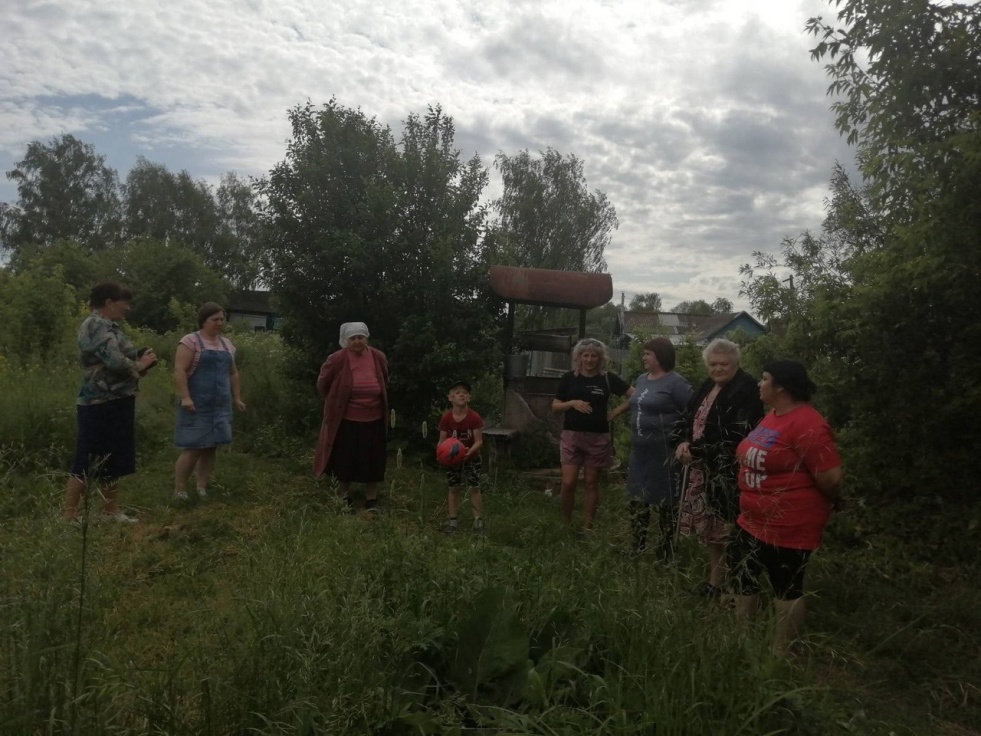 27 июня 2022 года состоялось собрание жителей по вопросу участия в рамках государственной программы Самарской области "Поддержка инициатив населения муниципальных образований в Самарской области на 2017-2025 годды" с проектом "Лысяков родник" - благоустройство родника в с. Старый Аманак по улице Приречная. Было решено участвовать в данной программе.Похвистневские полицейские провели акцию "ПДД и Госуслуги для начинающих водителей". 
Мероприятие прошло среди курсантов автошколы ДОСААФ города Похвистнево 
В целях предупреждения дорожного-транспортных происшествий на территории Похвистневского района Самарской области начальник регистрационно-экзаменационного отделения МО МВД России "Похвистневский" майор полиции Марат Ибрагимов провёл среди будущих автомобилистов акцию "ПДД и Госуслуги для начинающих водителей". 
В начале беседы Марат Ибрагимов ознакомил курсантов автошколы ДОСААФ г. Похвистнево со статистикой дорожно-транспортных происшествий с участием неопытных водителей. В ходе беседы майор полиции напомнил учащимся о соблюдении скоростного режима при подъезде к пешеходным переходам и на перекрестках, а также последствиях нарушения Правил дорожного движения. 
Начальник регистрационно-экзаменационного отделения разъяснил курсантам о преимуществе использования портала Госуслуги для предварительной записи на экзамен, для получения водительского удостоверения и для оплаты автоштрафов со скидкой. 
Профилактические мероприятия по дорожной безопасности и популяризации Государственных услуг будут продолжены.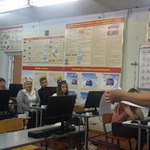 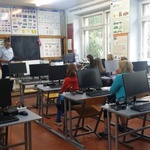 Внимание! Розыск без вести пропавшей!Сотрудники полиции устанавливают местонахождение без вести пропавшей уроженки города Похвистнево 2002 года рождения, которая 25.11.2021 года примерно в 19 часов 00 минут ушла из дома, расположенного по адресу: Самарская область, г. Похвистнево, ул. Революционная, дом №-105. До настоящего времени о её место нахождении ничего не известно.Ориентировка с приметами девушки направлена в службы и подразделения самарской полиции, организации правоохранительной направленности и волонтерские организации. В настоящее время сотрудниками полиции осуществляется комплекс оперативно-разыскных мероприятий, направленных на установление местонахождения пропавшей.Приметы: на вид 19 лет, рост 175 см, лицо ромбовидное, лоб средний, лоб скошенный, брови дугообразные, глаза карие, нос средний прямой, волосы на голове прямые, голос звонкий, размер обуви 42-43.Была одета: шапка вязанная синего цвета, пуховик фиолетового цвета, брюки черного цвета, ботинки черного цвета.Всех, кто видел девушку или располагает информацией о её местонахождении, просьба обратиться в ближайший отдел полиции или по телефонам группы розыска ОУР МО МВД России «Похвистневский»: 8(937)790-50-02, дежурной части МО МВД России «Похвистневский» 8 (84656) 2-34-69, либо 112. Кроме того, связаться с ближайшим подразделением полиции в любой ситуации поможет «Мобильное приложение МВД России», которое можно бесплатно установить на смартфон или планшетный компьютер. Конфиденциальность гарантируется!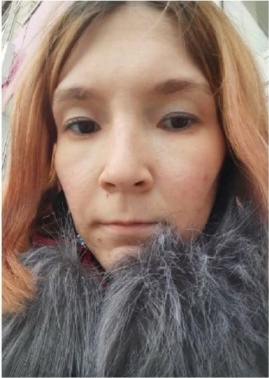 № ппНаименование недвижимого имуществаАдрес (местона-хождение)недвижимого имуществаКадастро-вый номер муници-пального недвижимого имущес-тваПлощадь, протяжен-ность и(или) иные параметры, характери-зующие физические свойства недвижи-мого имуществаСведения о балансо-вой стоимости недвижи-мого иму-ществаАмортиза-ции (износе)Сведенияо кадаст-ровой стоимости недви-жимого имуществаДата возник-новения и прекраще-ния права муници-пальной собствен-ностиДата прекраще-ния права муници-пальной собствен-ностиРеквизиты документов–оснований возникнове-ния права муници-пальной собствен-ностиРеквизиты документов–оснований прекраще-ния права муници-пальной собствен-ностиСведения  о право-облада-телемуници-пального недви-жимогоимуществаСведения об установленныхв отношении муниципально-го недвижимо-го имущества ограничениях (обременениях) с указанием основания и даты их возникновенияи прекращения12345678910111112131Административное зданиеСамарская обл, Похвистневский р-н, с. Старый Аманак, ул. Центральная, 37А63:29:0706011:98Нежилое помещение (ул.Центральная, 37А  623,7кв.м.)555 500,00555 500,001701162,5425.08.2006Постановление Администрации сельского поселения Старый Аманак муниципального района Похвистневский Самарской области Свидетельство о государственной регистрации 63-А № 212590-Муниципальное образование сельского поселения Старый Аманак муниципального района Похвистневский Самарскойобласти анакПостановление Администрации сельского поселения Старый Аманак муниципального района Похвистневский Самарской области Свидетельство о государственной регистрации 63-А № 2125902Здание автономной котельной клуба, Фапа, административного зданияс. Старый Аманак, ул. Шулайкина,109 а63:29:0706009:117Отдельностоящее (ул.Шулайкина, 109а — 20,4кв.м.)1 221 801,42200040,62141802,6416.03.2010Постановление Администрации сельского поселения Старый Аманак муниципального района Похвистневский Самарской области Свидетельство о государственной регистрации 63-АД №385719--//-Постановление Администрации сельского поселения Старый Аманак муниципального района Похвистневский Самарской области Свидетельство о государственной регистрации 63-АД №3857193Здание котельной детского садас. Старый Аманак, ул Козлова,д.1 корп.Б63:29:0706006:217Отдельностоящее (ул.Козлова, 1/Б — 10,8кв.м.)                          601 337,96108 301,606499316.03.2010Постановление Администрации сельского поселения Старый Аманак муниципального района Похвистневский Самарской области Свидетельство о государственной регистрации 63-АД № 385721--//-Постановление Администрации сельского поселения Старый Аманак муниципального района Похвистневский Самарской области Свидетельство о государственной регистрации 63-АД № 3857214Здание котельной школы, интерната, магазинаСамарская область, Похвистневский р-н, с. Старый Аманак, ул.Центральная,  д.42к63:29:0706007:124Отдельностоящее (ул.Центральная, 42к — 46,9кв.м.)1 132 499,86188 344,661 132 499,8622.08.2008Постановление Администрации сельского поселения Старый Аманак муниципального района Похвистневский Самарской области Свидетельство о государственной регистрации 63-АД № 3857210--//-Постановление Администрации сельского поселения Старый Аманак муниципального района Похвистневский Самарской области Свидетельство о государственной регистрации 63-АД № 38572105Модернизация узлов учёта (Сети теплоснабжения)Самарская область, Похвистневский р-н, с. Старый Аманак, ул.Центральная,  д.42К369 783,68369 783,6801.01.2008Постановление Администрации сельского поселения Старый Аманак муниципального района Похвистневский Самарской области--//-Постановление Администрации сельского поселения Старый Аманак муниципального района Похвистневский Самарской области6Монумент славы (Сооружения)Самарская область, Похвистневский р-н, с. Старый Аманак, ул.Центральная32 201,032 201,001.01.2008Постановление Администрации сельского поселения Старый Аманак муниципального района Похвистневский Самарской области--//-Постановление Администрации сельского поселения Старый Аманак муниципального района Похвистневский Самарской областиПаспорт объекта, увековечивающего о памяти погибших при защите отечества7Обелиск в пос.Будёный (Сооружения)Самарская область, Похвистневский р-н, с. Старый Аманак, ул.Центральная, Памятник расположен на территории бывшего посёлка Будёный4 000,004 000,0001.01.2008Постановление Администрации сельского поселения Старый Аманак муниципального района Похвистневский Самарской области--//-Постановление Администрации сельского поселения Старый Аманак муниципального района Похвистневский Самарской областиПаспорт объекта, увековечивающего о памяти погибших при защите отечества8Обелиск в с.Старый Аманак (Сооружения)Самарская область, Похвистневский р-н, с. Старый Аманак, ул.Центральная4 000,004 000,0001.01.2008Постановление Администрации сельского поселения Старый Аманак муниципального района Похвистневский Самарской области--//-Постановление Администрации сельского поселения Старый Аманак муниципального района Похвистневский Самарской области9Обелиск в с.Старомансуркино (Сооружения)Самарская область, Похвистневский р-н, с. Старомансуркино, ул.Центральная5 000,005 000,0001.01.2008Постановление Администрации сельского поселения Старый Аманак муниципального района Похвистневский Самарской области--//-Паспорт объекта, увековечивающего о памяти погибших при защите отечества10Скважина №3067, с. Старый АманакСамарская область, Похвистневский р-н, с. Старый Аманак,63:29:0706001:2072001 г130м161 620,00161 620,0001.01.2008Постановление Администрации сельского поселения Старый Аманак муниципального района Похвистневский Самарской области--//-Выписка из реестра муниципальной собственности от 11.09.2018 г № 27511Скважина №3068 с. Старый АманакСамарская область, Похвистневский р-н, с. Старый Аманак63:29:0703007:772001 г130м161 620,00161 620,0001.02.2011Постановление Администрации сельского поселения Старый Аманак муниципального района Похвистневский Самарской области--//-Выписка из реестра муниципальной собственности от 31.08.2018 г № 27712Скважина № 5277, с. Старый АманакСамарская область, Похвистневский р-н, с. Старый Аманак63:29:0703007:762001 г100 м161 620,00161 620,0001.02.2011Постановление Администрации сельского поселения Старый Аманак муниципального района Похвистневский Самарской области--//-Выписка из реестра муниципальной собственности от 18.05.2018 г № 15613Скважина № 5278, с. Старый АманакСамарская область, Похвистневский р-н, с. Старый Аманак63:29:0706001:2052001 г100 м161 620,00161 620,0001.02.2011Постановление Администрации сельского поселения Старый Аманак муниципального района Похвистневский Самарской области--//-Выписка из реестра муниципальной собственности от 16.08.2018 г № 27014Скважина № 1555, с. Новый АманакСамарская область, Похвистневский с. Новый Аманак63:29:0704001:2792001 г140 м161 620,00161 620,0001.02.2011Постановление Администрации сельского поселения Старый Аманак муниципального района Похвистневский Самарской области--//-Выписка из реестра муниципальной собственности от 18.05.2018 г № 15815Универсальная спортивная площадкаСамарская область, Похвистневский р-н, с. Старый Аманак4 822 249,9729.11.2017Постановление Администрации сельского поселения Старый Аманак муниципального района Похвистневский Самарской области № 260 29.12.2017. Акт приема-передачи №28 от 29.12.2017--//-Администрации сельского поселения Старый Аманак муниципального района Похвистневский Самарской области № 260  29.12.2017. Акт приема-передачи №28 от 29.12.201716Водонапорная башняСамарская область, Похвистневский р-н, с. Старый Аманак63:29:0703007:78178 830,00178 830,0001.02.2011Постановление Администрации сельского поселения Старый Аманак муниципального района Похвистневский Самарской области--//-Выписка из реестра муниципальной собственности от 15.10.2018 г № 31917ВодопроводСамарская область, Похвистневский р-н, с. Старый Аманак и Новый Аманак63:29:00000000:971 63;29;0000000:940    15528 м+1967м2001 г2 766 292,742 766 292,7401.02.2011Постановление Администрации сельского поселения Старый Аманак муниципального района Похвистневский Самарской области--//-Выписка из реестра муниципальной собственности от 16.08.2018 г № 26618Газопровод надземный низкого давления с СтаромансуркиноСамарская область, Похвистневский р-н, с. Старомансуркино63:29:0000000:55722 871,0022871,0001.01.2014Постановление Администрации сельского поселения Старый Аманак муниципального района Похвистневский Самарской области--//-Акт приема-передачи имущества от 22.08.2008 гСв-во о государственной регистрации 63-АЛ № 098358 от 13.08.2013 гРешение от 30.05.2013 № А55-4798/2013, выдавший Арбитражным судом Самарской области19Система центральной канализацииСамарская обл, Похвистневский р-н, с. Старый Аманак, ул. Центральная, ул. Кирдяшева, ул. Шулайкина, ул. Козлова63:29:0000000:969Длина 4606 м;1971 г.2 472 151,322 472 151,3201.01.2008Постановление Администрации сельского поселения Старый Аманак муниципального района Похвистневский Самарской области--//-Постановление Администрации сельского поселения Старый Аманак муниципального района Похвистневский Самарской области20Тепловые сети2001 32 п.м.Старый Аманак ул.Козлова63:29:0706005:23432 п.м.32 000,0032 000,0029.06.2018Постановление Администрации сельского поселения Старый Аманак муниципального района Похвистневский Самарской области № 69б от 29.06.2018. Акт приема-передачи №9 от 29.06.2018--//-Постановление Администрации сельского поселения Старый Аманак муниципального района Похвистневский Самарской области № 69б от 29.06.2018. Акт приема-передачи №9 от 29.06.20121Тепловые сети 2001 251 п.м.Старый Аманак ул.Центральная63:29:0706006:226251 п.м.251 000,00251 000,0029.06.2018Постановление Администрации сельского поселения Старый Аманак муниципального района Похвистневский Самарской области № 69б от 29.06.2018. Акт приема-передачи №9 от 29.06.2018--//-Постановление Администрации сельского поселения Старый Аманак муниципального района Похвистневский Самарской области № 69б от 29.06.2018. Акт приема-передачи №9 от 29.06.20122Тепловые сети 2001 371 п.м.Старый Аманак ул.Шулайкина371 п.м.371 000,00371 000,0029.06.2018Постановление Администрации сельского поселения Старый Аманак муниципального района Похвистневский Самарской области № 69б от 29.06.2018. Акт приема-передачи №9 от 29.06.2018--//-Постановление Администрации сельского поселения Старый Аманак муниципального района Похвистневский Самарской области № 69б от 29.06.2018. Акт приема-передачи №9 от 29.06.20123Земли населённых пунктов (3586 кв.м.) кад.№:63:29:0706011:98, ул.Центральная, 37-аСамарская область, Похвистневский р-н, с. Старый Аманак, ул.Центральная, 37-а63:29:0706011:983586 кв.м.1 701 162,541701162,5413.10.2017Постановление Администрации сельского поселения Старый Аманак муниципального района Похвистневский Самарской области № от 13.10.2017 Акт приема-передачи №4 от 13.10.2017--//-Постановление Администрации сельского поселения Старый Аманак муниципального района Похвистневский Самарской области № от 13.10.2017 Акт приема-передачи №4 от 13.10.201724Земли сельскохозяйственного назначения (1950000 кв.м.) кад.№:63:29:0000000:913Самарская область, Похвистневский р-н, с. Старый Аманак63:29:0000000:9131950000  кв.м.7 143 270,787143270,7809.01.2018Постановление Администрации сельского поселения Старый Аманак муниципального района Похвистневский Самарской области № 2в от 09.01.2018 Акт приема-передачи №4 от 09,01.2018--//-Постановление Администрации сельского поселения Старый Аманак муниципального района Похвистневский Самарской области № 2в от 09.01.2018 Акт приема-передачи №4 от 09,01.201825Земельный Земли населённых пунктов (414 кв.м.) кад.№:63:29:0000000:442Самарская область, Похвистневский р-н, с. Старомансуркино63:29:000000:442414 кв.м.50 296,8650296,8601.01.2014Постановление Администрации сельского поселения Старый Аманак муниципального района Похвистневский Самарской области--//-Постановление Администрации сельского поселения Старый Аманак муниципального района Похвистневский Самарской области26Земли населённых пунктов (327 кв.м.) кад.№:63:29:0706015:1016, ул.ЗеленаяСамарская область, Похвистневский р-н, с. Старый Аманак, ул.Зеленая, участок №163:29:0706015:1016327 кв.м.23 096,0123096,0125.07.2018Постановление Администрации сельского поселения Старый Аманак муниципального района Похвистневский Самарской области № 81а от 09.01.2018 Акт приема-передачи №4 от 25,07.2018--//-Постановление Администрации сельского поселения Старый Аманак муниципального района Похвистневский Самарской области № 81а от 09.01.2018 Акт приема-передачи №4 от 25,07.201827Земли населённых пунктов (136 кв.м.) кад.№:63:29:0706006:136, ул.КирдяшеваСамарская область, Похвистневский р-н, с. Старый Аманак, ул.Кирдяшева, участок №163:29:0706006:136136 кв.м.9 605,689605,6825.07.2018Постановление Администрации сельского поселения Старый Аманак муниципального района Похвистневский Самарской области № 81а от 09.01.2018 Акт приема-передачи №4 от 25,07.2018--//-Постановление Администрации сельского поселения Старый Аманак муниципального района Похвистневский Самарской области № 81а от 09.01.2018 Акт приема-передачи №4 от 25,07.201828Земли населённых пунктов (1599 кв.м.) кад.№:63:29:0706009:64, ул. ШулайкинаСамарская область, Похвистневский р-н, с. Старый Аманак, ул.Шулайкина63:29:0706009:64,1599 кв.м.112 937,37112937,3725.07.2018Постановление Администрации сельского поселения Старый Аманак муниципального района Похвистневский Самарской области № 81а от 09.01.2018 Акт приема-передачи №4 от 25,07.2018--//-Постановление Администрации сельского поселения Старый Аманак муниципального района Похвистневский Самарской области № 81а от 09.01.2018 Акт приема-передачи №4 от 25,07.201829Земли населённых пунктов (295 кв.м.) кад.№:63:29:0706011:115Самарская область, Похвистневский р-н, с. Старый Аманак, участок №163:29:0706011:115295кв.м.20 835,8520835,8525.07.2018Постановление Администрации сельского поселения Старый Аманак муниципального района Похвистневский Самарской области № 81а от 09.01.2018 Акт приема-передачи №4 от 25,07.2018--//-Постановление Администрации сельского поселения Старый Аманак муниципального района Похвистневский Самарской области № 81а от 09.01.2018 Акт приема-передачи №4 от 25,07.201830Земли населённых пунктов (782 кв.м.) кад.№:63:29:0702002:110, ул.Центральная, 21Самарская область, Похвистневский р-н, ул.Центральная,  д.2163:29:0702002:110782 кв.м.337 464,28337464,2830.01.2017Постановление Администрации сельского поселения Старый Аманак муниципального района Похвистневский Самарской области №  от 31.01.2017 Акт приема-передачи №4 от 31,01.2017--//-Постановление Администрации сельского поселения Старый Аманак муниципального района Похвистневский Самарской области №  от 31.01.2017 Акт приема-передачи №4 от 31,01.201731Земли  населенных пунктов  для с/х использования кад.№: 63:29:0000000:1036 с. Старый АманакСамарская область, Похвистневский р-н, с. Старый Аманак63:29:0000000:10363 900 000 кв.м.14 274 000,001427400011.04.2019Постановление Администрации сельского поселения Старый Аманак муниципального района Похвистневский Самарской области №24б  от 11.04.2019 Акт приема-передачи №4 от 11,04.2019--//-Постановление Администрации сельского поселения Старый Аманак муниципального района Похвистневский Самарской области №  от 31.01.2017 Акт приема-передачи №4 от 31,01.201732земли населенных пунктов, разрешенное использование для эксплуатации здания СДК, (3782 кв.м.) кад.№:63:29:0706009:16, ул.Шулайкина, 109Самарская область, Похвистневский р-н, с. Старый Аманак, ул.Шулайкина,  д.10963:29:0706009:163782 кв.м.283952,52283952,5202.03.2012Постановление Администрации сельского поселения Старый Аманак муниципального района Похвистневский Самарской области. «О постановке на учет непроизведенных активов, составляющих казну», Акт приема-передачи № 2 от 30.06.2017.--//-муниципальное бюджетное учреждение «Управление культуры муниципального района Похвистневский Самарской области» (Постановление Администрации сельского поселения старый Аманак муниципального района Похвистневский Самарской области № 31 от 07.07.2014 « О передаче в постоянное (бессрочное) пользование земельного участка»,  Акт приема-передачи №2 от30.06.2017)33Здание сельского дома культурыСамарская область, Похвистневский р-н, с. Старый Аманак, ул.Шулайкина,  д.10963:29:0702002:310Назначение: здание культурно-зрелищного объекта. 20,4 кв.м.157680416.03.2010Постановление Администрации сельского поселения Старый Аманак муниципального района Похвистневский Самарской области, Договор № 67 о безвозмездной передаче объектов недвижимости от 12.10.2006 г. Свидетельство о государственной регистрации права  63-АЕ  212591 от 09.02.2011,--//-Постановление Администрации сельского поселения Старый Аманак муниципального района Похвистневский Самарской области, Договор № 67 о безвозмездной передаче объектов недвижимости от 12.10.2006 г. Свидетельство о государственной регистрации права  63-АЕ  212591 от 09.02.2011,34Земельный участок для установки мусорных контейнеровСамарская область, Похвистневский р-н, с. Старый Аманак, ул.Центральная,42Т63:29:0706005:4453 кв.м.535,59535,5916.02.2021Постановление администрации сельского поселения № 14 от 16.02.2021--//-Постановление администрации сельского поселения № 14 от 16.02.202135Земельный участок для установки мусорных контейнеровСамарская область, Похвистневский р-н, ,п. Сапожниковский, ул. Дачная,10Б63:29:0703005:293 кв.м.535,59535,5916.02.2021Постановление администрации сельского поселения № 14 от 16.02.2021--//-Постановление администрации сельского поселения № 14 от 16.02.202136Земельный участок для установки мусорных контейнеровСамарская область, Похвистневский р-н, с. Старый Аманак, ул.Центральная,42С63:29:0706005:4463 кв.м.535,59535,5916.02.2021Постановление администрации сельского поселения № 14 от 16.02.2021--//-Постановление администрации сельского поселения № 14 от 16.02.202137Земельный участок для размещения котельнойСамарская область, Похвистневский р-н, с. Старый Аманак, ул.Центральная,42к63:29:0706006:22511838 778,3438 778,3408.04.2021Постановление администрации сельского поселения № 29б от 08.04.2021--//-Постановление администрации сельского поселения № 29б от 08.04.202138Земельный участок под скважинойСамарская область, Похвистневский р-н, с. Старый Аманак,63:29:0705006:43031982498,65982498,6512.05.2020Постановление администрации сельского поселения № 40а от 12.05.2021--//-Постановление администрации сельского поселения № 40а от 12.05.202139Земельный участок под скважинойСамарская область, Похвистневский р-н, с. Старый Аманак,63:29:0705006:136001161180116118012.05.2020Постановление администрации сельского поселения № 40а от 12.05.2021--//-Постановление администрации сельского поселения № 40а от 12.05.202140Земельный участок под скважинойСамарская область, Похвистневский р-н, сНовый Аманак,63:29:0704008:236001492236149223612.05.2020Постановление администрации сельского поселения № 40а от 12.05.2021--//-Постановление администрации сельского поселения № 40а от 12.05.202141Земельный участок, общедолевая собственность , доля в праве 5/1644Самарская область, Похвистневский район, АЗОТ «Россия»63:29:0000000:9137,5 га190041,97190041,9727.05.2021Постановление администрации сельского поселения № 46 от 27.05.2021--//-Постановление администрации сельского поселения № 46 от 27.05.202142Земельный участок для размещения котельнойСамарская область, Похвистневский р-н, с. Старый Аманак, ул. Козлова63:29:0706005:2308126619,0326619,0318.06.202Постановление администрации сельского поселения № 62 от 18.06.2021--//-Постановление администрации сельского поселения № 62 от 18.06.202143Земельный участок для размещения котельнойСамарская область, Похвистневский р-н, с. Старый Аманак, ул. Шулайкина,109а63:29:0706009:125100328633286318.06.202Постановление администрации сельского поселения № 62 от 18.06.2021--//-Постановление администрации сельского поселения № 62 от 18.06.202144Земельный участок для размещения кладбищСамарская область, Похвистневский р-н, с.п. Старый Аманак, в 170 метрах восточнее с. Новый Аманак63:29:0704008:25384416299,6816299,6818.06.202Постановление администрации сельского поселения № 62 от 18.06.2021--//-Постановление администрации сельского поселения № 62 от 18.06.202145Земельный участок для размещения кладбищСамарская область, Похвистневский р-н, с. Старый Аманак, ул. Центральная,42Т63:29:0706005:23260502983799,52983799,522.06.2021Постановление администрации сельского поселения № 64 от 22.06.2021--//-Постановление администрации сельского поселения № 64 от 22.06.202146Земельный участок для строительства автомобильной дорогиСамарская область, Похвистневский р-н, с. Старый Аманак, ул. Шулайкина63:29:0000000:65917719695470,75695470,7522.06.2021Постановление администрации сельского поселения № 64 от 22.06.2021--//-Постановление администрации сельского поселения № 64 от 22.06.202147Земельный участок для размещения автомобильной дорогиСамарская область, Похвистневский р-н, с. Старый Аманак, ул. Козлова63:29:0000000:7857273100949,24100949,2422.06.2021Постановление администрации сельского поселения № 64 от 22.06.2021--//-Постановление администрации сельского поселения № 64 от 22.06.202148Земельный участок для размещения кладбищСамарская область, Похвистневский р-н, с. п. Старый Аманак, в 210 метрах западнее с. Старомансуркино63:29:0701005:7246911184,6811184,6822.06.2021Постановление администрации сельского поселения № 64 от 22.06.2021--//-Постановление администрации сельского поселения № 64 от 22.06.202149Земельный участок для размещения кладбищСамарская область, Похвистневский р-н, с. п. Старый Аманак, в 310 метрах северо-западнее с. Старомансуркино63:29:0701002:181336751725,2451725,2422.06.2021Постановление администрации сельского поселения № 64 от 22.06.2021--//-Постановление администрации сельского поселения № 64 от 22.06.202150Земельный участок для размещения скотомогильникаСамарская область, Похвистневский р-н, с. Старый Аманак63:29:0704015:35590010893610893622.06.2021Постановление администрации сельского поселения № 64 от 22.06.2021--//-Постановление администрации сельского поселения № 64 от 22.06.202151Земельный участок для строительства автомобильной дорогиСамарская область, Похвистневский р-н, с. Новый Аманак, ул. Центральная63:29:0704010:26216934537485,16537485,1622.06.2021Постановление администрации сельского поселения № 64 от 22.06.2021--//-Постановление администрации сельского поселения № 64 от 22.06.202152Земельный участок для строительства автомобильной дорогиСамарская область, Похвистневский р-н, с. Старый Аманак, ул. Центральная63:29:0000000:6797661384658,81384658,8122.06.2021Постановление администрации сельского поселения № 64 от 22.06.2021--//-Постановление администрации сельского поселения № 64 от 22.06.202153Земельный участок для размещения кладбищСамарская область, Похвистневский р-н, п. Сапожниковский63:29:0703005:811433752912,53752912,5322.06.2021Постановление администрации сельского поселения № 64 от 22.06.2021--//-Постановление администрации сельского поселения № 64 от 22.06.202154Земельный участок для строительства автомобильной дорогиСамарская область, Похвистневский р-н, с. Старый Аманак, ул. Вотлашова63:29:0706011:161800031400031400022.06.2021Постановление администрации сельского поселения № 64 от 22.06.2021--//-Постановление администрации сельского поселения № 64 от 22.06.202155Земельный участок для размещения автомобильной дорогиСамарская область, Похвистневский р-н, с. Старый Аманак, ул. Кирдяшева63:29:0000000:7845193203825,25203825,2522.06.2021Постановление администрации сельского поселения № 64 от 22.06.2021--//-Постановление администрации сельского поселения № 64 от 22.06.202156Земельный участок для размещения спортивной площадкиСамарская область, Похвистневский р-н, с. Старый Аманак, ул. Кирдяшева, 1А63:29:0706006:21921252145208,752145208,7522.06.2021Постановление администрации сельского поселения № 64 от 22.06.2021--//-Постановление администрации сельского поселения № 64 от 22.06.202157Земельный участок для размещения кладбищСамарская область, Похвистневский р-н, с. Старый Аманак, ул. Центральная, 42 С63:29:0706005:23342200126802561268025622.06.2021Постановление администрации сельского поселения № 64 от 22.06.2021--//-Постановление администрации сельского поселения № 64 от 22.06.202158Земельный участок для размещения автомобильной дорогиСамарская область, Похвистневский р-н, с. Старый Аманак, ул. Ленина63:29:0000000:78317875701593,75701593,7522.06.2021Постановление администрации сельского поселения № 64 от 22.06.2021--//-Постановление администрации сельского поселения № 64 от 22.06.202159Земельный участок (карьер)Самарская область, Похвистневский р-н, с. п. Старый Аманак63:29:0704015:142500006139000613900022.06.2021Постановление администрации сельского поселения № 64 от 22.06.2021--//-Постановление администрации сельского поселения № 64 от 22.06.202160земли с/х назначенияСамарская область, Похвистневский р-н, с. п. Старый Аманак63:29:0000000:14713750001151250115125017.05.2022Постановление администрации сельского поселения № 30 от 17.05.2022--//-Постановление администрации сельского поселения № 30 от 17.05.202261земли с/х назначенияСамарская область, Похвистневский р-н, с. п. Новый Аманак63:29:070,4008:14009451,59451,517.06.2022Постановление администрации сельского поселения № 43 от 16.06.2022--//-Постановление администрации сельского поселения № 43 от 16.06.2022Наименование движимого имуществаАдрес (местоположение) движимого имуществаАдрес (местоположение) движимого имуществаТехнические    характеристики (параметры, характеризующие объект)Технические    характеристики (параметры, характеризующие объект)Балансовая стоимость имуществаАмортизация (износ)Дата возникновения  права муниципальной собственности на движимое имуществоДата прекращения права муниципальной собственности на движимоеимуществоДата прекращения права муниципальной собственности на движимоеимуществоРеквизиты документов-оснований возникновения (прекращения) права муниципальной собственности на движимое имуществоРеквизиты документов-оснований  прекращения права муниципальной собственности на движимое имуществоРеквизиты документов-оснований  прекращения права муниципальной собственности на движимое имуществоСведения о правообладателе муниципального движимого имуществаСведения об установленных в отношении муниципального движимого имущества ограничениях (обремениях) с указанием основания и даты их возникновения и прекращения1ЗИЛ 131 АРС 14 (Автомобиль грузовой)Похвистневский район,  сельское поселение  Старый АманакПохвистневский район,  сельское поселение  Старый Аманакпожарная машина,  Гос.номер: Р024СО163  № двигателя: 5081040, 014353  № шасси: 772838  № кузова: отсутствует Год выпуска: 1987  Цвет: ГОСТ Р50574-2002пожарная машина,  Гос.номер: Р024СО163  № двигателя: 5081040, 014353  № шасси: 772838  № кузова: отсутствует Год выпуска: 1987  Цвет: ГОСТ Р50574-2002403 500-29.12.2008--Постановление главы поселения № 16 от 29.12.2008г. «О муниципальной казне сельского поселения Старый Аманак муниципального района Похвистневский Самарской области»---//-Постановление главы поселения № 16 от 29.12.2008г. «О муниципальной казне сельского поселения Старый Аманак муниципального района Похвистневский Самарской области»2Мотопомпа бензиновая EQITECH МБ1600Похвистневский район,  сельское поселение  Старый АманакПохвистневский район,  сельское поселение  Старый АманакМотопомпа бензиновая RTQ-307 с сборе с рукавом всасывающим d=80 мм 1=6м, пожарным рукавом d=51мм 1=20м, с переходной головкой ГП-50/80Мотопомпа бензиновая RTQ-307 с сборе с рукавом всасывающим d=80 мм 1=6м, пожарным рукавом d=51мм 1=20м, с переходной головкой ГП-50/8028 000,00-30.09.2010--Постановление Администрации сельского поселения Старый Аманак муниципального района Похвистневский Самарской области, Постановление Администрации муниципального района Похвистневский Самарской области № 758 от 30.09.2010---//-Постановление Администрации сельского поселения Старый Аманак муниципального района Похвистневский Самарской области, Постановление Администрации муниципального района Похвистневский Самарской области № 758 от 30.09.20103Пожарный гидрант ул.Ленина-29Похвистневский район,  с.Старый 6ул.Ленина-29Похвистневский район,  с.Старый 6ул.Ленина-29Гидрант применяется для борьбы с огнём и монтируется в пожарном колодце на водопроводной сети.Гидрант применяется для борьбы с огнём и монтируется в пожарном колодце на водопроводной сети.8 600,008600,030.11.2016--Постановление Администрации сельского поселения Старый Аманак муниципального района Похвистневский Самарской области № 30.11.2016. Акт приема-передачи №1 от 31.11.2016---//-Постановление Администрации сельского поселения Старый Аманак муниципального района Похвистневский Самарской области № 30.11.2016. Акт приема-передачи №1 от 31.11.20164Пожарный гидрант ул.Ленина-37Похвистневский район,  с.Старый ул.Ленина-37Похвистневский район,  с.Старый ул.Ленина-37Гидрант применяется для борьбы с огнём и монтируется в пожарном колодце на водопроводной сети.Гидрант применяется для борьбы с огнём и монтируется в пожарном колодце на водопроводной сети.8 600,008600,030.11.2016--Постановление Администрации сельского поселения Старый Аманак муниципального района Похвистневский Самарской области № 30.11.2016. Акт приема-передачи №1 от 31.11.2016---//-Постановление Администрации сельского поселения Старый Аманак муниципального района Похвистневский Самарской области № 30.11.2016. Акт приема-передачи №1 от 31.11.20165Пожарный гидрант ул.Садовая-43Похвистневский район,  с.Старый ул.Садовая-43Похвистневский район,  с.Старый ул.Садовая-43Гидрант применяется для борьбы с огнём и монтируется в пожарном колодце на водопроводной сети.Гидрант применяется для борьбы с огнём и монтируется в пожарном колодце на водопроводной сети.8 600,008600,030.11.2016--Постановление Администрации сельского поселения Старый Аманак муниципального района Похвистневский Самарской области № 30.11.2016. Акт приема-передачи №1 от 31.11.2016---//-Постановление Администрации сельского поселения Старый Аманак муниципального района Похвистневский Самарской области № 30.11.2016. Акт приема-передачи №1 от 31.11.20166Пожарный гидрант ул.Советская-30Похвистневский район,  с.Старый ул.Совеиская-30Похвистневский район,  с.Старый ул.Совеиская-30Гидрант применяется для борьбы с огнём и монтируется в пожарном колодце на водопроводной сети.Гидрант применяется для борьбы с огнём и монтируется в пожарном колодце на водопроводной сети.8 600,008600,030.11.2016--Постановление Администрации сельского поселения Старый Аманак муниципального района Похвистневский Самарской области № 30.11.2016. Акт приема-передачи №1 от 31.11.2016---//-Постановление Администрации сельского поселения Старый Аманак муниципального района Похвистневский Самарской области № 30.11.2016. Акт приема-передачи №1 от 31.11.20167Пожарный гидрант ул.Советская-14Похвистневский район,  с.Старый ул.Совеиская-14Похвистневский район,  с.Старый ул.Совеиская-14Гидрант применяется для борьбы с огнём и монтируется в пожарном колодце на водопроводной сети.Гидрант применяется для борьбы с огнём и монтируется в пожарном колодце на водопроводной сети.8 600,008600,030.11.2016--Постановление Администрации сельского поселения Старый Аманак муниципального района Похвистневский Самарской области № 30.11.2016. Акт приема-передачи №1 от 31.11.2016---//-Постановление Администрации сельского поселения Старый Аманак муниципального района Похвистневский Самарской области № 30.11.2016. Акт приема-передачи №1 от 31.11.20168Пожарный гидрант ул.Советская-56Похвистневский район,  с.Старый ул.Совеиская-56Похвистневский район,  с.Старый ул.Совеиская-56Гидрант применяется для борьбы с огнём и монтируется в пожарном колодце на водопроводной сети.Гидрант применяется для борьбы с огнём и монтируется в пожарном колодце на водопроводной сети.8 600,008600,030.11.2016--Постановление Администрации сельского поселения Старый Аманак муниципального района Похвистневский Самарской области № 30.11.2016. Акт приема-передачи №1 от 31.11.2016---//-Постановление Администрации сельского поселения Старый Аманак муниципального района Похвистневский Самарской области № 30.11.2016. Акт приема-передачи №1 от 31.11.20169Пожарный гидрант ул.Советская-73Похвистневский район,  с.Старый ул.Совеиская-73Похвистневский район,  с.Старый ул.Совеиская-73Гидрант применяется для борьбы с огнём и монтируется в пожарном колодце на водопроводной сети.Гидрант применяется для борьбы с огнём и монтируется в пожарном колодце на водопроводной сети.8 600,008600,030.11.2016--Постановление Администрации сельского поселения Старый Аманак муниципального района Похвистневский Самарской области № 30.11.2016. Акт приема-передачи №1 от 31.11.2016---//-Постановление Администрации сельского поселения Старый Аманак муниципального района Похвистневский Самарской области № 30.11.2016. Акт приема-передачи №1 от 31.11.201610Пожарный гидрант ул.Советская-92Похвистневский район,  с.Старый ул.Совеиская-92Похвистневский район,  с.Старый ул.Совеиская-92Гидрант применяется для борьбы с огнём и монтируется в пожарном колодце на водопроводной сети.Гидрант применяется для борьбы с огнём и монтируется в пожарном колодце на водопроводной сети.8 600,008600,030.11.2016--Постановление Администрации сельского поселения Старый Аманак муниципального района Похвистневский Самарской области № 30.11.2016. Акт приема-передачи №1 от 31.11.2016---//-Постановление Администрации сельского поселения Старый Аманак муниципального района Похвистневский Самарской области № 30.11.2016. Акт приема-передачи №1 от 31.11.201611Пожарный гидрант ул.Шулайкина-22Похвистневский район,  с.Старый ул.Шулайкина-22Похвистневский район,  с.Старый ул.Шулайкина-22Гидрант применяется для борьбы с огнём и монтируется в пожарном колодце на водопроводной сети.Гидрант применяется для борьбы с огнём и монтируется в пожарном колодце на водопроводной сети.8 600,008600,030.11.2016--Постановление Администрации сельского поселения Старый Аманак муниципального района Похвистневский Самарской области № 30.11.2016. Акт приема-передачи №1 от 31.11.2016---//-Постановление Администрации сельского поселения Старый Аманак муниципального района Похвистневский Самарской области № 30.11.2016. Акт приема-передачи №1 от 31.11.201612Пожарный гидрант ул.Шулайкина-38Похвистневский район,  с.Старый ул.Шулайкина-38Похвистневский район,  с.Старый ул.Шулайкина-38Гидрант применяется для борьбы с огнём и монтируется в пожарном колодце на водопроводной сети.Гидрант применяется для борьбы с огнём и монтируется в пожарном колодце на водопроводной сети.8 600,008600,030.11.2016--Постановление Администрации сельского поселения Старый Аманак муниципального района Похвистневский Самарской области № 30.11.2016. Акт приема-передачи №1 от 31.11.2016---//-Постановление Администрации сельского поселения Старый Аманак муниципального района Похвистневский Самарской области № 30.11.2016. Акт приема-передачи №1 от 31.11.201613Пожарный гидрант ул.Шулайкина-104Похвистневский район,  с.Старый ул.Шулайкина-104Похвистневский район,  с.Старый ул.Шулайкина-104Гидрант применяется для борьбы с огнём и монтируется в пожарном колодце на водопроводной сети.Гидрант применяется для борьбы с огнём и монтируется в пожарном колодце на водопроводной сети.8 600,008600,030.11.2016--Постановление Администрации сельского поселения Старый Аманак муниципального района Похвистневский Самарской области № 30.11.2016. Акт приема-передачи №1 от 31.11.2016---//-Постановление Администрации сельского поселения Старый Аманак муниципального района Похвистневский Самарской области № 30.11.2016. Акт приема-передачи №1 от 31.11.201614Пожарный гидрант ул.Зеленая-38Похвистневский район,  с.Старый ул.Зеленая-38Похвистневский район,  с.Старый ул.Зеленая-38Гидрант применяется для борьбы с огнём и монтируется в пожарном колодце на водопроводной сети.Гидрант применяется для борьбы с огнём и монтируется в пожарном колодце на водопроводной сети.8 600,008600,030.11.2016--Постановление Администрации сельского поселения Старый Аманак муниципального района Похвистневский Самарской области № 30.11.2016. Акт приема-передачи №1 от 31.11.2016---//-Постановление Администрации сельского поселения Старый Аманак муниципального района Похвистневский Самарской области № 30.11.2016. Акт приема-передачи №1 от 31.11.201615Пожарный гидрант ул.Шулайкина -14Похвистневский район,  с.Старый ул.Шулайкина -14Похвистневский район,  с.Старый ул.Шулайкина -14Гидрант применяется для борьбы с огнём и монтируется в пожарном колодце на водопроводной сети.Гидрант применяется для борьбы с огнём и монтируется в пожарном колодце на водопроводной сети.8 600,008600,030.11.2016--Постановление Администрации сельского поселения Старый Аманак муниципального района Похвистневский Самарской области № 30.11.2016. Акт приема-передачи №1 от 31.11.2016---//-Постановление Администрации сельского поселения Старый Аманак муниципального района Похвистневский Самарской области № 30.11.2016. Акт приема-передачи №1 от 31.11.201616Пожарный гидрант ул.Садовая-16Похвистневский район,  с.Старый ул.Садовая-16Похвистневский район,  с.Старый ул.Садовая-16Гидрант применяется для борьбы с огнём и монтируется в пожарном колодце на водопроводной сети.Гидрант применяется для борьбы с огнём и монтируется в пожарном колодце на водопроводной сети.8 600,008600,030.11.2016--Постановление Администрации сельского поселения Старый Аманак муниципального района Похвистневский Самарской области № 30.11.2016. Акт приема-передачи №1 от 31.11.2016---//-Постановление Администрации сельского поселения Старый Аманак муниципального района Похвистневский Самарской области № 30.11.2016. Акт приема-передачи №1 от 31.11.201617Пожарный гидрант ул.Советская-38Похвистневский район,  с.Старый ул.Совеиская-38Похвистневский район,  с.Старый ул.Совеиская-38Гидрант применяется для борьбы с огнём и монтируется в пожарном колодце на водопроводной сети.Гидрант применяется для борьбы с огнём и монтируется в пожарном колодце на водопроводной сети.8 600,008600,030.11.2016--Постановление Администрации сельского поселения Старый Аманак муниципального района Похвистневский Самарской области № 30.11.2016. Акт приема-передачи №1 от 31.11.2016---//-Постановление Администрации сельского поселения Старый Аманак муниципального района Похвистневский Самарской области № 30.11.2016. Акт приема-передачи №1 от 31.11.201618Пожарный гидрант ул.Советская-67Похвистневский район,  с.Старый ул.Совеиская-67Похвистневский район,  с.Старый ул.Совеиская-67Гидрант применяется для борьбы с огнём и монтируется в пожарном колодце на водопроводной сети.Гидрант применяется для борьбы с огнём и монтируется в пожарном колодце на водопроводной сети.8 600,008600,030.11.2016--Постановление Администрации сельского поселения Старый Аманак муниципального района Похвистневский Самарской области № 30.11.2016. Акт приема-передачи №1 от 31.11.2016---//-Постановление Администрации сельского поселения Старый Аманак муниципального района Похвистневский Самарской области № 30.11.2016. Акт приема-передачи №1 от 31.11.201619Пожарный гидрант ул.Советская-81Похвистневский район,  с.Старый ул.Совеиская-81Похвистневский район,  с.Старый ул.Совеиская-81Гидрант применяется для борьбы с огнём и монтируется в пожарном колодце на водопроводной сети.Гидрант применяется для борьбы с огнём и монтируется в пожарном колодце на водопроводной сети.8 600,008600,030.11.2016--Постановление Администрации сельского поселения Старый Аманак муниципального района Похвистневский Самарской области № 30.11.2016. Акт приема-передачи №1 от 31.11.2016---//-Постановление Администрации сельского поселения Старый Аманак муниципального района Похвистневский Самарской области № 30.11.2016. Акт приема-передачи №1 от 31.11.201620Пожарный гидрант ул.Шулайкина-8Похвистневский район,  с.Старый ул.Шулайкина-8Похвистневский район,  с.Старый ул.Шулайкина-8Гидрант применяется для борьбы с огнём и монтируется в пожарном колодце на водопроводной сети.Гидрант применяется для борьбы с огнём и монтируется в пожарном колодце на водопроводной сети.8 600,008600,030.11.2016--Постановление Администрации сельского поселения Старый Аманак муниципального района Похвистневский Самарской области № 30.11.2016. Акт приема-передачи №1 от 31.11.2016---//-Постановление Администрации сельского поселения Старый Аманак муниципального района Похвистневский Самарской области № 30.11.2016. Акт приема-передачи №1 от 31.11.201621Пожарный гидрант ул.Шулайкина—60Похвистневский район,  с.Старый ул.Шулайкина—60Похвистневский район,  с.Старый ул.Шулайкина—60Гидрант применяется для борьбы с огнём и монтируется в пожарном колодце на водопроводной сети.Гидрант применяется для борьбы с огнём и монтируется в пожарном колодце на водопроводной сети.8 600,008600,030.11.2016--Постановление Администрации сельского поселения Старый Аманак муниципального района Похвистневский Самарской области № 30.11.2016. Акт приема-передачи №1 от 31.11.2016---//-Постановление Администрации сельского поселения Старый Аманак муниципального района Похвистневский Самарской области № 30.11.2016. Акт приема-передачи №1 от 31.11.201622Пожарный гидрант ул.Шулайкина-74Похвистневский район,  с.Старый ул.Шулайкина-74Похвистневский район,  с.Старый ул.Шулайкина-74Гидрант применяется для борьбы с огнём и монтируется в пожарном колодце на водопроводной сети.Гидрант применяется для борьбы с огнём и монтируется в пожарном колодце на водопроводной сети.8 600,008600,030.11.2016--Постановление Администрации сельского поселения Старый Аманак муниципального района Похвистневский Самарской области № 30.11.2016. Акт приема-передачи №1 от 31.11.2016---//-Постановление Администрации сельского поселения Старый Аманак муниципального района Похвистневский Самарской области № 30.11.2016. Акт приема-передачи №1 от 31.11.201623Пожарный гидрант ул.Шулайкина—99Похвистневский район,  с.Старый ул.Шулайкина—99Похвистневский район,  с.Старый ул.Шулайкина—99Гидрант применяется для борьбы с огнём и монтируется в пожарном колодце на водопроводной сети.Гидрант применяется для борьбы с огнём и монтируется в пожарном колодце на водопроводной сети.8 600,008600,030.11.2016--Постановление Администрации сельского поселения Старый Аманак муниципального района Похвистневский Самарской области № 30.11.2016. Акт приема-передачи №1 от 31.11.2016---//-Постановление Администрации сельского поселения Старый Аманак муниципального района Похвистневский Самарской области № 30.11.2016. Акт приема-передачи №1 от 31.11.201624Пожарный гидрант ул.Ленина-117Похвистневский район,  с.Старый ул.Ленина-117Похвистневский район,  с.Старый ул.Ленина-117Гидрант применяется для борьбы с огнём и монтируется в пожарном колодце на водопроводной сети.Гидрант применяется для борьбы с огнём и монтируется в пожарном колодце на водопроводной сети.8 600,008600,030.11.2016--Постановление Администрации сельского поселения Старый Аманак муниципального района Похвистневский Самарской области № 30.11.2016. Акт приема-передачи №1 от 31.11.2016---//-Постановление Администрации сельского поселения Старый Аманак муниципального района Похвистневский Самарской области № 30.11.2016. Акт приема-передачи №1 от 31.11.201625Пожарный гидрант ул.Чапаева-36Похвистневский район,  с.Старый ул.Чапаева-36Похвистневский район,  с.Старый ул.Чапаева-36Гидрант применяется для борьбы с огнём и монтируется в пожарном колодце на водопроводной сети.Гидрант применяется для борьбы с огнём и монтируется в пожарном колодце на водопроводной сети.8 600,008600,030.11.2016--Постановление Администрации сельского поселения Старый Аманак муниципального района Похвистневский Самарской области № 30.11.2016. Акт приема-передачи №1 от 31.11.2016---//-Постановление Администрации сельского поселения Старый Аманак муниципального района Похвистневский Самарской области № 30.11.2016. Акт приема-передачи №1 от 31.11.2016261)Дорожный знак №1.23 «Дети» на флуоресцентной подложке(900*900)Похвистневский район,  сельское поселение  Старый АманакПохвистневский район,  сельское поселение  Старый Аманакгод выпуска 2015год выпуска 20155000,05000,029.07.2015Администрации сельского поселения Старый Аманак муниципального района Похвистневский Самарской области №   29.07.2015  АКТ приема-передачи №5 от 31.11.2016---//-Администрации сельского поселения Старый Аманак муниципального района Похвистневский Самарской области №   29.07.2015  АКТ приема271)Предупреждающий дор.знак №8.2.1 Зоны действия 100 метров на флуоресцентной подложке(900*900)Похвистневский район,  сельское поселение  Старый АманакПохвистневский район,  сельское поселение  Старый Аманакгод выпуска 2015год выпуска 201525002500,029.07.2015Администрации сельского поселения Старый Аманак муниципального района Похвистневский Самарской области №   29.07.2015  АКТ приема---//-Администрации сельского поселения Старый Аманак муниципального района Похвистневский Самарской области №   29.07.2015  АКТ приема282)Дорожный знак №1.23 «Дети» на флуоресцентной подложке(900*900)Похвистневский район,  сельское поселение  Старый АманакПохвистневский район,  сельское поселение  Старый Аманакгод выпуска 2015год выпуска 20155000,05000,029.07.2015Администрации сельского поселения Старый Аманак муниципального района Похвистневский Самарской области №   29.07.2015  АКТ приема---//-Администрации сельского поселения Старый Аманак муниципального района Похвистневский Самарской области №   29.07.2015  АКТ приема292)Предупреждающий дор.знак №8.2.1 Зоны действия 100 метров на флуоресцентной подложке(900*900)Похвистневский район,  сельское поселение  Старый АманакПохвистневский район,  сельское поселение  Старый Аманакгод выпуска 2015год выпуска 20152500,02500,029.07.2015Администрации сельского поселения Старый Аманак муниципального района Похвистневский Самарской области №   29.07.2015  АКТ приема---//-Администрации сельского поселения Старый Аманак муниципального района Похвистневский Самарской области №   29.07.2015  АКТ приема303)Дорожный знак №1.23 «Дети» на флуоресцентной подложке(900*900)Похвистневский район,  сельское поселение  Старый АманакПохвистневский район,  сельское поселение  Старый Аманакгод выпуска 2015год выпуска 20155000,05000,029.07.2015Администрации сельского поселения Старый Аманак муниципального района Похвистневский Самарской области №   29.07.2015  АКТ приема---//-Администрации сельского поселения Старый Аманак муниципального района Похвистневский Самарской области №   29.07.2015  АКТ приема313)Предупреждающий дор. Знак №8.2.1 Зоны действия 100 метров на флуоресцентной подложке(900*900)Похвистневский район,  сельское поселение  Старый АманакПохвистневский район,  сельское поселение  Старый Аманакгод выпуска 2015год выпуска 20152500,02500,029.07.2015Администрации сельского поселения Старый Аманак муниципального района Похвистневский Самарской области №   29.07.2015  АКТ приема---//-Администрации сельского поселения Старый Аманак муниципального района Похвистневский Самарской области №   29.07.2015  АКТ приема324)Дорожный знак №1.23 «Дети» на флуоресцентной подложке(900*900)Похвистневский район,  сельское поселение  Старый АманакПохвистневский район,  сельское поселение  Старый Аманакгод выпуска 2015год выпуска 20155000,05000,029.07.2015Администрации сельского поселения Старый Аманак муниципального района Похвистневский Самарской области №   29.07.2015  АКТ приема---//-Администрации сельского поселения Старый Аманак муниципального района Похвистневский Самарской области №   29.07.2015  АКТ приема334)Предупреждающий дор. Знак №8.2.1 Зоны действия 100 метров на флуоресцентной подложке(900*900)Похвистневский район,  сельское поселение  Старый АманакПохвистневский район,  сельское поселение  Старый Аманакгод выпуска 2015год выпуска 20152500,02500,029.07.2015Администрации сельского поселения Старый Аманак муниципального района Похвистневский Самарской области №   29.07.2015  АКТ приема---//-Администрации сельского поселения Старый Аманак муниципального района Похвистневский Самарской области №   29.07.2015  АКТ приема34бензотриммер ChampionПохвистневский район,  сельское поселение  Старый АманакПохвистневский район,  сельское поселение  Старый Аманакгод выпуска 2015год выпуска 20156990,06990,023.08.2018Администрации сельского поселения Старый Аманак муниципального района Похвистневский Самарской области № 88а  23.08.2018 АКТ приема-передачи №18/1 от 23.08.18---//-Администрации сельского поселения Старый Аманак муниципального района Похвистневский Самарской области № 88а   23.08.2018 АКТ приема-передачи №18/1 от 23.08.1835Скамейка деревянная №1Похвистневский район,  сельское поселение  Старый АманакПохвистневский район,  сельское поселение  Старый АманакСкамейка деревянная №1Скамейка деревянная №16 000,006 000,0019.01.2018Администрации сельского поселения Старый Аманак муниципального района Похвистневский Самарской области №   09.01.2018 АКТ приема-передачи №2 от 09.01.18---//-Администрации сельского поселения Старый Аманак муниципального района Похвистневский Самарской области №   09.01.2018 АКТ приема-передачи №2 от 09.01.1836Скамейка деревянная №2Похвистневский район,  сельское поселение  Старый АманакПохвистневский район,  сельское поселение  Старый АманакСкамейка деревянная №2Скамейка деревянная №26 000,006 000,0019.01.2018Администрации сельского поселения Старый Аманак муниципального района Похвистневский Самарской области №   09.01.2018 АКТ приема-передачи №2 от 09.01.18---//-Администрации сельского поселения Старый Аманак муниципального района Похвистневский Самарской области №   09.01.2018 АКТ приема-передачи №2 от 09.01.1837Скамейка деревянная №3Похвистневский район,  сельское поселение  Старый АманакПохвистневский район,  сельское поселение  Старый АманакСкамейка деревянная №3Скамейка деревянная №36 000,006 000,0019.01.2018Администрации сельского поселения Старый Аманак муниципального района Похвистневский Самарской области №   09.01.2018 АКТ приема-передачи №2 от 09.01.18---//-Администрации сельского поселения Старый Аманак муниципального района Похвистневский Самарской области №   09.01.2018 АКТ приема-передачи №2 от 09.01.1838Скамья парковая(со спинкой, с метал. Подлокотн.)-12 штПохвистневский район,  сельское поселение  Старый АманакПохвистневский район,  сельское поселение  Старый АманакСкамья парковая(со спинкой, с метал. Подлокотн.)-12 штСкамья парковая(со спинкой, с метал. Подлокотн.)-12 шт102866,40102866,4002.11.2018Администрации сельского поселения Старый Аманак муниципального района Похвистневский Самарской области № 105а  02.11.2018 АКТ приема-передачи №2 от 02.11.18---//-Администрации сельского поселения Старый Аманак муниципального района Похвистневский Самарской области № 105а  02.11.2018 АКТ приема39уличный фонарь-9 штПохвистневский район,  сельское поселение  Старый АманакПохвистневский район,  сельское поселение  Старый Аманакуличный фонарь-9 штуличный фонарь-9 шт144000,00144000,0002.11.2018Администрации сельского поселения Старый Аманак муниципального района Похвистневский Самарской области № 105а  02.11.2018 АКТ приема-передачи №2 от 02.11.18---//-Администрации сельского поселения Старый Аманак муниципального района Похвистневский Самарской области № 105а  02.11.2018 АКТ приема40Урна №1 Благоустройство двор.тер-ий ул.Шулайкина Д №105Похвистневский район,  сельское поселение  Старый АманакПохвистневский район,  сельское поселение  Старый АманакУрна №1 Благоустройство двор.тер-ий ул.Шулайкина Д №105Урна №1 Благоустройство двор.тер-ий ул.Шулайкина Д №105900,00900,019.01.2018Администрации сельского поселения Старый Аманак муниципального района Похвистневский Самарской области №   09.01.2018 АКТ приема-передачи №2 от 09.01.18---//-Администрации сельского поселения Старый Аманак муниципального района Похвистневский Самарской области №   09.01.2018 АКТ приема-передачи №2 от 09.01.1841Урна №2 Благоустройство двор.тер-ий ул.Шулайкина Д №105Похвистневский район,  сельское поселение  Старый АманакПохвистневский район,  сельское поселение  Старый АманакУрна №2 Благоустройство двор.тер-ий ул.Шулайкина Д №105Урна №2 Благоустройство двор.тер-ий ул.Шулайкина Д №105900,0900,019.01.2018Администрации сельского поселения Старый Аманак муниципального района Похвистневский Самарской области №   09.01.2018 АКТ приема-передачи №2 от 09.01.18---//-Администрации сельского поселения Старый Аманак муниципального района Похвистневский Самарской области №   09.01.2018 АКТ приема-передачи №2 от 09.01.1842Урна металлическая опрокидывающаяся-9штПохвистневский район,  сельское поселение  Старый АманакПохвистневский район,  сельское поселение  Старый АманакУрна металлическая опрокидывающаяся-9штУрна металлическая опрокидывающаяся-9шт37872,3637872,3602.11.2018Администрации сельского поселения Старый Аманак муниципального района Похвистневский Самарской области № 105а  02.11.2018 АКТ приема-передачи №2 от 02.11.18---//-Администрации сельского поселения Старый Аманак муниципального района Похвистневский Самарской области № 105а  02.11.2018 АКТ приема-передачи №2 от 02.11.1843Урна металлическая опрокидывающаяся-3 штПохвистневский район,  сельское поселение  Старый АманакПохвистневский район,  сельское поселение  Старый АманакУрна металлическая опрокидывающаяся-3 штУрна металлическая опрокидывающаяся-3 шт9764,319764,3114.08.2019Администрации сельского поселения Старый Аманак муниципального района Похвистневский Самарской области № 84а 14.08.2019 АКТ приема-передачи №26 от 14.08.19---//-Администрации сельского поселения Старый Аманак муниципального района Похвистневский Самарской области № 84а 14.08.2019 АКТ приема-передачи №26 от 14.08.1944Агрегат ЭЦВ 6-4-100 (насос)Похвистневский район,  сельское поселение  Старый АманакПохвистневский район,  сельское поселение  Старый АманакАгрегат ЭЦВ 6-4-100 (насос)Агрегат ЭЦВ 6-4-100 (насос)29 678,0029678,0015.12.2015Администрации сельского поселения Старый Аманак муниципального района Похвистневский Самарской области №  от15.12.2015 АКТ приема-передачи №1 от 15.12.2015---//-Администрации сельского поселения Старый Аманак муниципального района Похвистневский Самарской области №  от15.12.2015 АКТ приема-передачи №1 от 15.12.201545насос эвц 6-10-110Похвистневский район,  сельское поселение  Старый АманакПохвистневский район,  сельское поселение  Старый Аманакнасос эвц 6-10-110насос эвц 6-10-11034750,0034750,0028.04.2015Администрации сельского поселения Старый Аманак муниципального района Похвистневский Самарской области № 33  17.04.2018  АКТ приема-передачи №13 от 28.04.2015---//-Администрации сельского поселения Старый Аманак муниципального района Похвистневский Самарской области №33  от 17.04.2018 г АКТ приема-передачи №13 от 28.04.201546Насос ЭВЦ 6-16-110Похвистневский район,  сельское поселение  Старый АманакПохвистневский район,  сельское поселение  Старый АманакНасос ЭВЦ 6-16-110Насос ЭВЦ 6-16-11045 790,0045 790,0016.04.2018Администрации сельского поселения Старый Аманак муниципального района Похвистневский Самарской области № 33 от17.04..2018 АКТ приема-передачи №1 от 17.04.18---//-Администрации сельского поселения Старый Аманак муниципального района Похвистневский Самарской области № 33 от17.04..2018 АКТ приема-передачи №1 от 17.04.1847Насос СДВ 80/18,сэл/дв.11кв*1500 об/минПохвистневский район,  сельское поселение  Старый АманакПохвистневский район,  сельское поселение  Старый АманакНасос СДВ 80/18,сэл/дв.11кв*1500 об/минНасос СДВ 80/18,сэл/дв.11кв*1500 об/мин97278,0097278,0030.11.2018Администрации сельского поселения Старый Аманак муниципального района Похвистневский Самарской области № 105а  02.11.2018 АКТ приема-передачи №23 от 30.11.18---//-Администрации сельского поселения Старый Аманак муниципального района Похвистневский Самарской области № 105а  02.11.2018 АКТ приема-передачи №23 от 30.11.1848Преобразователь частоты  CONTROL-L620 380 ВПохвистневский район,  сельское поселение  Старый АманакПреобразователь частоты  CONTROL-L620 380 ВПреобразователь частоты  CONTROL-L620 380 В25829,3325829,3325829,3308.05.2019Администрации сельского поселения Старый Аманак муниципального района Похвистневский Самарской области № 52  23.05.2018 АКТ приема-передачи №8 от 08.05.19Администрации сельского поселения Старый Аманак муниципального района Похвистневский Самарской области № 52  23.05.2018 АКТ приема-передачи №8 от 08.05.19Администрации сельского поселения Старый Аманак муниципального района Похвистневский Самарской области № 52  23.05.2018 АКТ приема-передачи №8 от 08.05.19--//-Администрации сельского поселения Старый Аманак муниципального района Похвистневский Самарской области № 52  23.05.2018 АКТ приема-передачи №8 от 08.05.1949Скамья со спинкой ,размеры 1950*480*900 мм -3 шт.Похвистневский район,  сельское поселение  Старый АманакСкамья со спинкой ,размеры 1950*480*900 мм -3 шт.Скамья со спинкой ,размеры 1950*480*900 мм -3 шт.22692,3022692,3022692,3014.08.2019Администрации сельского поселения Старый Аманак муниципального района Похвистневский Самарской области № 84а 14.08.2019 АКТ приема-передачи №26 от 14.08.19Администрации сельского поселения Старый Аманак муниципального района Похвистневский Самарской области № 84а 14.08.2019 АКТ приема-передачи №26 от 14.08.19Администрации сельского поселения Старый Аманак муниципального района Похвистневский Самарской области № 84а 14.08.2019 АКТ приема-передачи №26 от 14.08.19--//-Администрации сельского поселения Старый Аманак муниципального района Похвистневский Самарской области № 84а 14.08.2019 АКТ приема-передачи №26 от 14.08.1950Сигнализатор Seitron CO (RGDCOOMP1) в количествеПохвистневский район,  сельское поселение  Старый АманакСигнализатор Seitron CO (RGDCOOMP1)Сигнализатор Seitron CO (RGDCOOMP1)11200,011200,011200,017.09.2019Администрации сельского поселения Старый Аманак муниципального района Похвистневский Самарской области № 104 17.09.2019 АКТ приема-передачи № от 17.09.19Администрации сельского поселения Старый Аманак муниципального района Похвистневский Самарской области № 104 17.09.2019 АКТ приема-передачи № от 17.09.19Администрации сельского поселения Старый Аманак муниципального района Похвистневский Самарской области № 104 17.09.2019 АКТ приема-передачи № от 17.09.19--//-Администрации сельского поселения Старый Аманак муниципального района Похвистневский Самарской области № 104 17.09.2019 АКТ приема51Сигнализатор Seitron CO (RGDCOOMP1) в количествеПохвистневский район,  сельское поселение  Старый АманакСигнализатор Seitron CO (RGDCOOMP1)Сигнализатор Seitron CO (RGDCOOMP1)11200,011200,011200,017.09.2019Администрации сельского поселения Старый Аманак муниципального района Похвистневский Самарской области № 104 17.09.2019 АКТ приема-передачи № от 17.09.19Администрации сельского поселения Старый Аманак муниципального района Похвистневский Самарской области № 104 17.09.2019 АКТ приема-передачи № от 17.09.19Администрации сельского поселения Старый Аманак муниципального района Похвистневский Самарской области № 104 17.09.2019 АКТ приема-передачи № от 17.09.19--//-Администрации сельского поселения Старый Аманак муниципального района Похвистневский Самарской области № 104 17.09.2019 АКТ приема52Сигнализатор Seitron CH4 (RGDMETMP1) в количестве 1 шт.,Похвистневский район,  сельское поселение  Старый АманакСигнализатор Seitron CH4 (RGDMETMP1) в количестве 1 шт.,Сигнализатор Seitron CH4 (RGDMETMP1) в количестве 1 шт.,6500,06500,06500,017.09.2019Администрации сельского поселения Старый Аманак муниципального района Похвистневский Самарской области № 104 17.09.2019 АКТ приема-передачи № от 17.09.19Администрации сельского поселения Старый Аманак муниципального района Похвистневский Самарской области № 104 17.09.2019 АКТ приема-передачи № от 17.09.19Администрации сельского поселения Старый Аманак муниципального района Похвистневский Самарской области № 104 17.09.2019 АКТ приема-передачи № от 17.09.19--//-Администрации сельского поселения Старый Аманак муниципального района Похвистневский Самарской области № 104 17.09.2019 АКТ приема53Гидрант пожарный подземный Н 1500 Ниппель-Сталь 20, Резьба КК-Сч18 ул.Центральная-43Похвистневский район,  сельское поселение  Старый Аманакул.Центральная-43Гидрант применяется для борьбы с огнём и монтируется в пожарном колодце на водопроводной сетиГидрант применяется для борьбы с огнём и монтируется в пожарном колодце на водопроводной сети7500,007500,007500,0030.09.2019Постановление Администрации № 119А от 30.09.2019 гПостановление Администрации № 119А от 30.09.2019 гПостановление Администрации № 119А от 30.09.2019 г--//-Постановление Администрации № 119А от 30.09.2019 г54Гидрант пожарный подземный Н 1500 Ниппель-Сталь 20, Резьба КК-Сч18 ул.Шулайкина-56Похвистневский район,  сельское поселение  Старый Аманак ул.Шулайкина-56Гидрант применяется для борьбы с огнём и монтируется в пожарном колодце на водопроводной сетиГидрант применяется для борьбы с огнём и монтируется в пожарном колодце на водопроводной сети7500,007500,007500,0030.09.2019Постановление Администрации № 119А от 30.09.2019 гПостановление Администрации № 119А от 30.09.2019 гПостановление Администрации № 119А от 30.09.2019 г--//-Постановление Администрации № 119А от 30.09.2019 г55Насос циркуляционный ВРН 180/340.65ТПохвистневский район,  сельское поселение  Старый АманакПохвистневский район,  сельское поселение  Старый АманакНасос циркуляционный ВРН 180/340.65ТНасос циркуляционный ВРН 180/340.65Т47585,5647585,5621.02.2020Постановление Администрации № 119А от 30.09.2019 г АКТ приема-передачи №7/1 от 21.02.20---//-Постановление Администрации № 119А от 30.09.2019 г АКТ приема-передачи №7/1 от 21.02.2056МФУ Лазерное HP laserjet Pro M125 raПохвистневский район,  сельское поселение  Старый АманакПохвистневский район,  сельское поселение  Старый АманакМФУ Лазерное HP laserjet Pro M125 raМФУ Лазерное HP laserjet Pro M125 ra10 000,0010 000,0028.04.2020Постановление Администрации № 33а от 28.04.2020---//-Постановление Администрации № 33а от 28.04.202057Бензотриммер Варяг БТ-5222Т Проф 2.2 л.с.Похвистневский район,  сельское поселение  Старый АманакПохвистневский район,  сельское поселение  Старый АманакБензотриммер Варяг БТ-5222Т Проф 2.2 л.с.Бензотриммер Варяг БТ-5222Т Проф 2.2 л.с.10 000,0010 000,0005.06.2020Постановление Администрации № 58 от 05.06.2020---//-Постановление Администрации № 58 от 05.06.202058Фонарь парковый высотой 2,5 м (стальной) с шаровым светильником-9 штПохвистневский район,  сельское поселение  Старый АманакПохвистневский район,  сельское поселение  Старый АманакФонарь парковый высотой 2,5 м (стальной) с шаровым светильником-9 штФонарь парковый высотой 2,5 м (стальной) с шаровым светильником-9 шт89 250,0089 250,0020.07.2020Постановление Администрации № 68 от 20.07.2020---//-Постановление Администрации № 68 от 20.07.202059Скамейка со спинкой, размеры 1950*480*900 мм-12 штПохвистневский район,  сельское поселение  Старый АманакПохвистневский район,  сельское поселение  Старый АманакСкамейка со спинкой, размеры 1950*480*900 мм-12 штСкамейка со спинкой, размеры 1950*480*900 мм-12 шт26 493,9626 493,9620.07.2020Постановление Администрации № 68 от 20.07.2020---//-Постановление Администрации № 68 от 20.07.202060Урна металлическая опрокидывающаяся-2 штПохвистневский район,  сельское поселение  Старый АманакПохвистневский район,  сельское поселение  Старый АманакУрна металлическая опрокидывающаяся-2 штУрна металлическая опрокидывающаяся-2 шт5457,625457,6220.07.2020Постановление Администрации № 68 от 20.07.2020---//-Постановление Администрации № 68 от 20.07.202061Счетчик однофазовый Меркурий 200.02,5(60) многотарифныйПохвистневский район,  сельское поселение  Старый АманакПохвистневский район,  сельское поселение  Старый АманакСчетчик однофазовый Меркурий 200.02,5(60) многотарифныйСчетчик однофазовый Меркурий 200.02,5(60) многотарифный1 407,851 407,8520.07.2020Постановление Администрации № 68 от 20.07.2020---//-Постановление Администрации № 68 от 20.07.202062Ограждение артезианской скважины (№ 3067)Самарская область, Похвистневский р-н, с. Старый Аманак, на восточной окраинеСамарская область, Похвистневский р-н, с. Старый Аманак, на восточной окраинеОграждения водозаборов   2020 г.Ограждения водозаборов   2020 г.112 160,24112 160,2411.09.2020Постановление Администрации от 11.09.2020 № 97а---//-Постановление Администрации от 11.09.2020 № 97а63Ограждение артезианской скважины (№ 3068)Самарская область, Похвистневский р-н, с. Старый Аманак, на восточной окраинеСамарская область, Похвистневский р-н, с. Старый Аманак, на восточной окраинеОграждения водозаборов   2020 г.Ограждения водозаборов   2020 г.115 221,73115 221,7311.09.2020Постановление Администрации от 11.09.2020 № 97а---//-Постановление Администрации от 11.09.2020 № 97а64Ограждение артезианской скважины (№ 5277)Самарская область, Похвистневский р-н, с. Старый Аманак, на восточной окраинеСамарская область, Похвистневский р-н, с. Старый Аманак, на восточной окраинеОграждения водозаборов   2020 г.Ограждения водозаборов   2020 г.111 141,3111 141,311.09.2020Постановление Администрации от 11.09.2020 № 97а---//-Постановление Администрации от 11.09.2020 № 97а65Ограждение артезианской скважины (№ 5278)Самарская область, Похвистневский р-н, с. Старый Аманак, на восточной окраинеСамарская область, Похвистневский р-н, с. Старый Аманак, на восточной окраинеОграждения водозаборов   2020 г.Ограждения водозаборов   2020 г.110 206,13110 206,1311.09.2020Постановление Администрации от 11.09.2020 № 97а---//-Постановление Администрации от 11.09.2020 № 97а66Ограждение артезианской скважины (№ 1555)Самарская область, Похвистневский р-н, с. Новый Аманак, восточная окраина селаСамарская область, Похвистневский р-н, с. Новый Аманак, восточная окраина селаОграждения водозаборов   2020 г.Ограждения водозаборов   2020 г.121 912,96121 912,9611.09.2020Постановление Администрации от 11.09.2020 № 97а---//-Постановление Администрации от 11.09.2020 № 97а67Стелла памяти Герою Советского Союза Николаю Михайловичу Козлову «В память потомкам»Похвистневский район,  сельское поселение  Старый Аманак, ул. КозловаПохвистневский район,  сельское поселение  Старый Аманак, ул. Козлова   Память воинам ВОВ  2020 г.   Память воинам ВОВ  2020 г.179 938,69179 938,6911.11.2020Постановление Администрации от 11.11.2020 № 106 а---//-Постановление Администрации от 11.11.2020 № 106 а68Ограждения центрального парка селаСамарская область, Похвистневский р-н, с. Старый Аманак, ул.Шулайкина,  д.109Самарская область, Похвистневский р-н, с. Старый Аманак, ул.Шулайкина,  д.109Ограждения 2020г.Ограждения 2020г.90 000,0090 000,0030.06.2020Постановление Администрации от 30.06.2020 № 57а---//-Постановление Администрации от 30.06.2020 № 57а69Снегоуборочная машина PATRIOT C67 CE СИБИРЬ(426107667)Похвистневский район,  сельское поселение  Старый Аманак, ул. Центральная,37аПохвистневский район,  сельское поселение  Старый Аманак, ул. Центральная,37аМашина для уборки снега PATRIOT C67 CE СИБИРЬ(426107667)2021 г.Машина для уборки снега PATRIOT C67 CE СИБИРЬ(426107667)2021 г.42000,0042000,0020.02.2021Постановление Администрации от 20.02.2021 № 16---//-Постановление Администрации от 20.02.2021 № 1670Контейнер ТБО 0,75 куба, без крышки, без колес, металл -2мм, размеры (1000*900/800*900/800мм)Похвистневский район,  сельское поселение  Старый Аманак, ул. Центральная,42СПохвистневский район,  сельское поселение  Старый Аманак, ул. Центральная,42СКонтейнер на территории кладбищаКонтейнер на территории кладбища7420,007420,0031.03.2021Постановление Администрации от 31.03.2021 № 27---//-Постановление Администрации от 31.03.2021 № 2771Контейнер ТБО 0,75 куба, без крышки, без колес, металл -2мм, размеры (1000*900/800*900/800мм)Похвистневский район,  сельское поселение  Старый Аманак, ул. Центральная,42ТПохвистневский район,  сельское поселение  Старый Аманак, ул. Центральная,42ТКонтейнер на территории кладбищаКонтейнер на территории кладбища7420,007420,0031.03.2021Постановление Администрации от 31.03.2021 № 27---//-Постановление Администрации от 31.03.2021 № 2772Контейнер ТБО 0,75 куба, без крышки, без колес, металл -2мм, размеры (1000*900/800*900/800мм)Похвистневский район,  сельское поселение  Старый Аманак, п. Сапожниковский,10БПохвистневский район,  сельское поселение  Старый Аманак, п. Сапожниковский,10БКонтейнер на территории кладбищаКонтейнер на территории кладбища7420,007420,0031.03.2021Постановление Администрации от 31.03.2021 № 27---//-Постановление Администрации от 31.03.2021 № 2773Контейнер ТБО 0,75 куба, без крышки, без колес, металл -2мм, размеры (1000*900/800*900/800мм)Похвистневский район,  сельское поселение  Старый Аманак, с.Новый АманакПохвистневский район,  сельское поселение  Старый Аманак, с.Новый АманакКонтейнер на территории кладбищаКонтейнер на территории кладбища7420,007420,0031.03.2021Постановление Администрации от 31.03.2021 № 27---//-Постановление Администрации от 31.03.2021 № 2774Контейнер ТБО 0,75 куба, без крышки, без колес, металл -2мм, размеры (1000*900/800*900/800мм)Похвистневский район,  сельское поселение  Старый Аманакс. СтаромансуркиноПохвистневский район,  сельское поселение  Старый Аманакс. СтаромансуркиноКонтейнер на территории кладбищаКонтейнер на территории кладбища7420,007420,0031.03.2021Постановление Администрации от 31.03.2021 № 27---//-Постановление Администрации от 31.03.2021 № 2775Контейнер ТБО 0,75 куба, без крышки, без колес, металл -2мм, размеры (1000*900/800*900/800мм)Похвистневский район,  сельское поселение  Старый Аманакс. СтаромансуркиноПохвистневский район,  сельское поселение  Старый Аманакс. СтаромансуркиноКонтейнер на территории кладбищаКонтейнер на территории кладбища7420,007420,0031.03.2021Постановление Администрации от 31.03.2021 № 27---//-Постановление Администрации от 31.03.2021 № 2776Громкоговоритель ручнойПохвистневский район,  сельское поселение  Старый АманакПохвистневский район,  сельское поселение  Старый АманакГромкоговоритель ручнойГромкоговоритель ручной6200,006200,0008.09.2021Постановление Администрации от 08.09.2021 № 84---//-Постановление Администрации от 08.09.2021 № 8477Ограждение 38 панелей общей протяженностью                                                98 м. (благоустройство общественной территории -"Сквер"с. Ст.Аманак ул.Центральная)Похвистневский район,  сельское поселение  Старый Аманакс. ,ул. ЦентральнаяПохвистневский район,  сельское поселение  Старый Аманакс. ,ул. ЦентральнаяОграждение 38 панелей общей протяженностью                                                98 м. (благоустройство общественной территории -"Сквер"с. С.Аманак ул.Центральная)Ограждение 38 панелей общей протяженностью                                                98 м. (благоустройство общественной территории -"Сквер"с. С.Аманак ул.Центральная)67 871,0467 871,0401.10.2021Постановление Администрации от 01.10.2021 № 89---//-Постановление Администрации от 01.10.2021 № 8978Ель сизая в количестве 15 шт. (благоустройство общественной территории -"Сквер"с. Ст. Аманак ул. ЦентральнаяПохвистневский район,  сельское поселение  Старый Аманакс. ,ул. ЦентральнаяПохвистневский район,  сельское поселение  Старый Аманакс. ,ул. ЦентральнаяЕль сизая в количестве 15 шт. (благоустройство общественной территории -"Сквер"с. С. Аманак ул. ЦентральнаяЕль сизая в количестве 15 шт. (благоустройство общественной территории -"Сквер"с. С. Аманак ул. Центральная81 261,9081 261,9001.10.2021Постановление Администрации от 01.10.2021 № 89---//-Постановление Администрации от 01.10.2021 № 8979Гидрант Н-1750 мм стальПохвистневский район,  сельское поселение  Старый Аманакс. ,ул. Вотлашова, д.24Гидрант применяется для борьбы с огнём и монтируется в пожарном колодце на водопроводной сети.100551005530.06.22Постановление Администрации от 30.06.2022 № 49а--//-Постановление Администрации от 30.06.2022 № 49а80Гидрант Н-1550 мм стальПохвистневский район,  сельское поселение  Старый Аманакс. ,ул. Вотлашова, д.24Гидрант применяется для борьбы с огнём и монтируется в пожарном колодце на водопроводной сети.9485948530.06.22Постановление Администрации от 30.06.2022 № 49а--//-Постановление Администрации от 30.06.2022 № 49а81Гидрант Н-1500 мм стальПохвистневский район,  сельское поселение  Старый Аманакс. ,ул. Шулайкина, д.32Гидрант применяется для борьбы с огнём и монтируется в пожарном колодце на водопроводной сети.9485948530.06.22Постановление Администрации от 30.06.2022 № 49а--//-Постановление Администрации от 30.06.2022 № 49а82Гидрант Н-1500 мм стальПохвистневский район,  сельское поселение  Старый Аманакс. ,ул. Шулайкина, д.22Гидрант применяется для борьбы с огнём и монтируется в пожарном колодце на водопроводной сети.Гидрант применяется для борьбы с огнём и монтируется в пожарном колодце на водопроводной сети.9485948530.06.22Постановление Администрации от 30.06.2022 № 49а--//-Постановление Администрации от 30.06.2022 № 49а83Гидрант Н-1500 мм стальПохвистневский район,  сельское поселение  Старый Аманакс. ,ул. Шулайкина, д.48Гидрант применяется для борьбы с огнём и монтируется в пожарном колодце на водопроводной сети.9485948530.06.22Постановление Администрации от 30.06.2022 № 49а--//-84Гидрант Н-1500 мм стальПохвистневский район,  сельское поселение  Старый Аманакс. ,ул. Советская, д.20Гидрант применяется для борьбы с огнём и монтируется в пожарном колодце на водопроводной сети.9485948530.06.22Постановление Администрации от 30.06.2022 № 49а--//-Постановление Администрации от 30.06.2022 № 49а85Гидрант Н-1500 мм стальПохвистневский район,  сельское поселение  Старый Аманакс. ,ул. Советская, д.44Гидрант применяется для борьбы с огнём и монтируется в пожарном колодце на водопроводной сети.9485948530.06.22Постановление Администрации от 30.06.2022 № 49а--//-Постановление Администрации от 30.06.2022 № 49а№Полное наименование и организационно-правовая форма юридического лицаАдрес (местонахождение)Основной государствен-ный регистрацион-ный номер и дата государствен-ной регистрацииРеквизиты документа – основания создания юридического лица (участие муниципального образования в создании (уставном капитале) юридического лицаРазмер уставного фонда (для муници-пальных унитарных предприя-тий)Размер доли, принадлежащей муниципальному образованию в уставном (складочном) капитале, в процентах (для хозяйственных обществ и товариществ)Данные о балансовой и остаточной стоимости основных средств (фондов) (для муниципальных учреждений и муниципальных унитарных)Среднеспи-сочная численность работников (для муници-пальных учреждений)1.--------Е=Iф1+Iф2+Iфnх 100 %, гдеЕ=In1+In2+Innх 100 %, гдеЕ=nnnnnх 100 %, гдеЭбюд =Ффх 100 %, гдеЭбюд =Фпх 100 %, где1.Проведение  учений и тренировок на объектах  культуры,  в образовательных учреждениях  по отработке   эвакуации при угрозе  совершения  террористических актов 2021-2025Без финансирования -----Руководители учреждений 2.В образовательных учреждениях проводить ролевые игры,  тренинги  для старшеклассников « Мир всем людям на планете», «Человек  в экстремальной ситуации»;  уроки безопасности,  тематические вечера « О безопасности  жизнедеятельности», « Терроризм – угроза обществу»2021-20256,0 Администрация поселенияРуководители учрежденийАдминистрация поселения3.Проведение  регулярных  ревизий  чердачных  и подвальных помещений  жилых домов и административных зданий2021-2025Без финансирования ----Глава поселения , участковый уполномоченный4.Доводить  информацию до ГУ МВД России  по Самарской области  о проживании   на территории  поселения  лиц безоформлении гражданства РФ и  незаконных мигрантов.2021-2025Без финансирования -----Администрация поселения Показатели2021 год2021 год2022 год2022 год2023 год2023 год2024 год2024 год2025 год2025 годПоказателипфпфпфпфпфПроведение  учений и тренировок на объектах  культуры,  в образовательных учреждениях  по отработке   эвакуации при угрозе  совершения  террористических актов 55555Проведение в образовательных учреждениях ролевых  игр,  тренингов  для старшеклассников « Мир всем людям на планете», «Человек  в экстремальной ситуации»;  уроков безопасности,  тематических вечеров  « О безопасности  жизнедеятельности», « Терроризм – угроза обществу»55555Проведение  регулярных  ревизий  чердачных  и подвальных помещений  жилых домов и административных зданий33333Информирование  ГУ МВД России  по Самарской области  о проживании   на территории  поселения  лиц безоформлении гражданства РФ и  незаконных мигрантов.22222Разработка и издание  методических рекомендаций по мерам  антитеррористического  характера  и действиям  при  возникновении  чрезвычайных  ситуаций11111НаименованиеЧисленность (чел.)Расходы на денежное содержание                (тыс. руб.)Муниципальные служащие органов местного самоуправления  4724,2Работники органов местного самоуправления, замещающих должности, не являющиеся должностями муниципальной службы  144,1ВСЕГО5768,3Код главного распорядителя бюджетныхНаименование главного распорядителя средств бюджета поселенияРзПРЦСРВР  Исполнено, тыс. рублей  407Администрация сельского поселения Старый Аманак муниципального района Похвистневский011165Б00079908700УЧРЕДИТЕЛИ: Администрация сельского поселения Старый Аманак муниципального района Похвистневский Самарской области и Собрание представителей сельского поселения Старый Аманак муниципального района Похвистневский Самарской областиИЗДАТЕЛЬ: Администрация сельского поселения Старый Аманак муниципального района Похвистневский Самарской областиАдрес: Самарская область, Похвистневский             Газета составлена и отпечатана                                                                район, село Старый Аманак, ул. Центральная       в администрации сельского поселения                                                        37 а, тел. 8(846-56) 44-5-73                                             Старый Аманак Похвистневский район                                                      Редактор                                                                                               Самарская область. Тираж 100 экз                                                      Н.А.Саушкина